МУНИЦИПАЛЬНОЕ КАЗЁННОЕ ОБЩЕОБРАЗОВАТЕЛЬНОЕ УЧРЕЖДЕНИЕ СРЕДНЯЯ ОБШЕОБРАЗОВАТЕЛЬНАЯ ШКОЛА №3 г. АЛАГИРА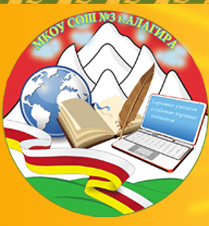 Отчет о самообследовании 
МКОУ СОШ№3 г. Алагира 
за 2015-2016 учебный годРассмотрено на заседании педагогического совета МКОУ СОШ №3,  протокол №1 от 30.08.2016 годаАлагир2016СОДЕРЖАНИЕОбразовательная деятельность		3-4Система управления		7-9Содержание и качество подготовки обучающихся		9-38Организация учебного процесса		39-45Востребованность выпускников		456.	Качество кадрового, учебно-методического, библиотечно-	информационного обеспечения		46-517.	Материально-техническая база		51-528.	Функционирование внутренней системы оценки качества	образования		52-539.    Приоритетные направления, цели и задачи работы школы в 
          2016-2017 учебно году…………………………………...              53	Самообследование  МКОУ СОШ№3 г.Алагира проводилось в соответствии с Порядком проведения самообследования образовательной организации, утвержденного приказом Министерства образования и науки РФ от 14.06.2013 года № 462 «Об утверждении Порядка проведения самообследования образовательной организации».Цель проведения самообследования: обеспечение доступности и открытости информации о деятельности организации.Самообследование проводилось в период с 30 июля по 17 августа 2016 года администрацией школы.1.  Образовательная деятельность. Общие сведения об образовательном учреждении1.1. Полное наименование в соответствии с уставом – Муниципальное казенное общеобразовательное учреждение средняя общеобразовательная школа №3 
г. Алагира 1.2. Адрес: Юридический: 363246, РСО-Алания, Алагирский район, г. Алагир, ул. Ленина 109.Фактический: 363246, РСО-Алания, Алагирский район, г. Алагир, ул. Ленина 109.1.3. Телефон/факс 8(86731) 32483e-mail: alshk3@mail.ru1.4.  Устав принят20.01.2014г., согласован  20.01.2014г.,утвержден20.01.2014г.                                           ( даты принятия, согласования, утверждения)1.5. Учредитель Администрация местного самоуправления Алагирского района Республики Северная Осетия-Алания1.6.  Учредительный договор   б/нот 20.01.2014 г.                                           (реквизиты учредительного договора)  1.7.  Свидетельство о постановке на учет  юридического лица в налоговом органесерия 15 № 000077028 от 19 марта 2001 г.  ИНН 1505008998                                   (серия, номер, дата постановки, ИНН)1.8. Свидетельство о внесении записи в Единый  государственный реестр  юридических                   лиц серия 15 № 000934556 от 29 декабря 2011 г., выдано МИФНС России №4 по РСО-Алания, ОГРН 1021500823410
                                                   (серия, номер, дата, кем выдано, ОГРН)1.9. Свидетельство о праве на имущество 15 АБ 016644, 15 АБ 016645, 15 АБ 016646,
                                                                                  (серия, номер, дата, кем выдано)13 июня 2012г., Управление Федеральной службы государственной регистрации, кадастра и картографии по РСО-Алания1.10. Свидетельство о праве на земельный участок__________________________________                                                                                            (серия, номер, дата, кем выдано)1.11.Лицензия на право ведения образовательной деятельности серия 15№ 000742от 07 апреля 2014г.Министерство Образования и науки РСО –Алания___________________________________________(серия, номер, дата, кем выдано)1.12. Свидетельство о государственной аккредитации серия 15 А 01 № 0000157(рег. №1012) от  19.05.2014г., срок действия – до 25.03.2025г., выдано Министерством Образования и науки РСО – Алания              (серия, номер, дата, срок действия, кем выдано)1.13. Филиалы (структурные подразделения): СП МКОУ СОШ№4г. Алагира, 
ул. Комсомольская, 74, 8(86731) 3-54-251.14.  Локальные акты учреждения alshk3@mail.ru          (реквизиты основных локальных актов, регламентирующих деятельность учреждения)1.15.  Программа развития учрежденияпринята на педагогическом совете школы 27.01.2012 г., утверждена 27.01.2012г, срок действия 5 лет.Участие учреждения в  ПМПО: 2007г. диплом победителя                                                               ( год участия, результат)1.17. Год создания учреждения – 1965г.1.18. Предельная численность - 700 человек; Реальная наполняемость - 810 человекНормативно-правовая базаДеятельность МКОУ СОШ№3 г.Алагира регламентируется нормативными документами федерального, регионального и муниципального уровня, уставом образовательной организации и локальными актами школы.Образовательная программа школы соответствует действующему законодательству Российской Федерации в сфере образования, обеспечивает исполнение федеральных государственных образовательных стандартов и разработана на основе следующих нормативных документов:•	  Закон «Об образовании в Российской Федерации»;Федеральный государственный образовательный стандарт основного образования (для учащихся 5-8 классов);Федеральный государственный образовательный стандарт начального общего образования (для учащихся 1-4 классов);Федеральный компонент государственного образовательного стандарта основного и среднего общего образования (для учащихся 9-11 классов);СанПиН 2.4.2.2821-10 "Санитарно-эпидемиологические требования к условиям и организации обучения в общеобразовательных учреждениях" (утверждены постановлением Главного государственного санитарного врача Российской Федерации от 29 декабря 2010 г. № 189, зарегистрированным в Минюсте России 3 марта 2011 г., регистрационный номер 1993).Цели и задачи деятельности МКОУ СОШ № 3 в 2015-2016 учебном годуПриоритетной целью современного российского образования становится полноценное формирование и развитие способностей ученика самостоятельно ставить учебную проблему, формулировать алгоритм ее решения, контролировать процесс и оценивать полученный результат, т.е. научить учиться. Это должно стать залогом успешной адаптации выпускников школы в стремительно меняющемся обществе.Целью деятельности коллектива в 2015-2016 учебном году являлось:повышение доступности качественного образования, соответствующего требованиям инновационного развития экономики, современным потребностям граждан РСО-Алания.

Задачи, поставленные перед школой в 2015 – 2016 учебном году - продолжить работу по:
1. Обеспечению доступности качественного школьного образования на основе введения федеральных государственных образовательных стандартов нового поколения. Обеспечение реализации ФГОС НОО в 1-4-х классах школы на основе ООП НОО.2.Обеспечению реализации ФГОС ООО в 5-8-х классах на основе ООП ООО МКОУ СОШ №3.3.Повышению качества образования в школе на основе механизмов объективного оценивания в соответствии с требованиями ФГОС, психолого-педагогического сопровождения учащихся4.Эффективное использование материально-технической базы школы ИОС школы для реализации ООП школы.Для реализации поставленных задач в школе на начало года имелась необходимая нормативно-правовая база, соответствующие локальные акты и положения, разработана основная образовательная программа.  Школа является:региональной экспериментальной площадкой по апробации УМК «Русское слово» в начальной школерегиональной опорной школой по развитию математического образованиярегиональной инновационной площадкой по совершенствованию системы духовно-нравственного воспитания и социализации обучающихсярегиональным образовательным учреждением по апробации введения ФГОС на ступени основного общего образованияМКОУ СОШ №3 г.Алагира по типу является общеобразовательной организацией, осуществляющей в качестве основной цели своей деятельности образовательную деятельность по образовательным программам начального общего, основного общего, среднего общего образования и дополнительным общеразвивающим программам, в том числе обеспечивающих углубленную подготовку по химико-биологическому, социально-экономическому, гуманитарному профилям. В школе реализуются внеурочная и внеучебная деятельность. Школа с 2010 г. последовательно вводит в образовательный процесс новые федеральные государственные образовательные стандарты.Деятельность педагогического коллектива по внедрению стандартов осуществлялась по следующим направлениям: Повышение квалификации учителей для успешной реализации профильного обучения и внедрения ФГОС на всех ступенях обученияадаптация рабочих программ по предметам учебного плана к требованиям ФГОС;организация и осуществление образовательного процесса на основе системно-деятельностного подхода;формирование и развитие у учащихся УУД;использование ИКТ в образовательном процессе;■	развитие познавательной самостоятельности обучающихся. Результативность внедрения ФГОС регулярно отслеживалась в течение всего учебного года.В 10-11 классах осуществлялось профильное обучение согласно индивидуальным образовательным запросам учащихся и их родителей.Профильное обучение дает возможность более полно учитывать интересы, склонности и способности учащихся, создавать условия для образования старшеклассников в соответствии с их профессиональной ориентацией, интересами и намерениями в отношении продолжения образования.Школа реализует углубленное и профильное обучение по математике, биологии, информатике, химии, русскому языку, обществознанию, экономике.Динамика комплектования контингента учащихся за два годаДинамика выбытия и прибытия обучающихся по ступеням обучения свидетельствует о постоянной работе педагогического коллектива по обеспечению оптимальных условий обучения, созданию системы доступного индивидуально ориентированного, качественного образования.Количество уч-ся увеличилось с 784 до 812. Перевод учащихся в другие учебные заведения связан, в основном, с переездом на новое место жительства родителей. Коллектив школы принимает меры для стабилизации числа обучающихся: налажена тесная связь начальная школа - детский сад;проводится рекламная акция по работе школы в районной газете и на сайте школы;приглашаются родители и жители микрорайона школы на школьные мероприятия;проводятся дни открытых дверей для будущих первоклассников и их родителей. динамика выбытия и прибытия обучающихся по ступеням обучения свидетельствует о постоянной работе педагогического коллектива по обеспечению оптимальных условий обучения, созданию системы непрерывного доступного, индивидуально-ориентированного, качественного образования. Спрос со стороны заказчиков образовательных услуг-родителей (законных представителей)- на обучение в школе превышает возможности школы.Показателями успешности работы школы являются:1. Выполнение закона РФ «Об образовании», решений Правительства Российской Федерации и районных, городских, республиканских органов управления образованием по вопросам образования в 2015/16 учебном году.2. Позитивная динамика роста качества знаний учащихся школы:3. Успешное поступление выпускников школы в вузы и ссузы.4. Активное участие школы в проведении районных, городских, республиканских мероприятий (конференции, конкурсы, олимпиады, семинары, работа по аттестации учителей). 5. Положительные результаты эксперимента по апробации ФГОС НОО.6. Успешная аттестация учителей-ноябрь-февраль.         7. Участие учителей в конкурсах на районном и республиканском уровне.8.  Постоянное пополнение материально-технической базы школы.9. Использование коммуникативно-информационных технологий в организации учебно-воспитательного процесса.10. Создание в школе атмосферы творческого поиска, открытости, престижности исследовательской деятельности, где важно все - как процесс, так и результат.12. Создана и ведется работа по комплексно-целевой программе «Здоровье».13. Развитие системы дополнительного образования в начальной школе». Охват 100% учащихся 1-4 кл. дополнительным  образованием.15. Моральное и материальное стимулирование творчески работающих учителей.16.  Собственный сайт в сети Интернет.Проблемы, требующие дальнейшего решения:1.  Совершенствование комплексно-целевой программы «Здоровье» и дальнейшая работа по этой программе.2.  Продолжение работы с «трудными» учащимися, с детьми из группы риска.3  Дальнейшее укрепление материально-технической базы школы, необходимость проведения капитального ремонта электропроводки, спортивного зала, расширение школьной столовой.4. Повышение качества обученности учащихся: по школе - до 35% (сейчас 33%).5.  Повышение качества подготовки учащихся 9-х классов, выпускников 11-х классов к государственной итоговой аттестации в форме ЕГЭ и ГИА (достичь 100% успеваемости по результатам ЕГЭ, ГИА).6.  Охват всеобучем всех учащихся микрорайона, подлежащих обучению (от 6 лет 6 месяцев до 18 лет). Работа над сохранением контингента учащихся 1-11-х классов.2.  Система управленияСтруктура управления школой предусматривает единство управления, соуправления и самоуправления. Основной критерий оценки эффективности данной системы управления – это повышение качества образования. Управление образовательным процессом осуществляется через систему мониторингов и регулировки и контроля. Управленческая система образовательного учреждения представлена как персонально, так и коллегиальными органами. В основе лежит коллегиальный орган – Совет школы, в котором участвуют все участники образовательного процесса.Школой непосредственно руководит директор, ведущей функцией которого является координация образовательного процесса. Основными формами координации деятельности аппарата управления образовательного учреждения кроме педсоветов (1 раз в четверть проводятся) являются:Административные совещания (1 раз в неделю);Производственные совещания коллектива (1 раз в четверть)Директор школы подбирает заместителей директора, определяет им должностные обязанности.Заместители директора обеспечивают оперативное управление образовательным процессом и реализуют основные управленческие функции: анализ, планирование, организация контроля, самоконтроля, коррекция и регулирование.Распределение административных обязанностей в педагогическом коллективе:− директор школы;− заместители директора по УВР;− заместитель директора по ВР.Главным органом ученического самоуправления является Совет старшеклассников.Функции всех управленческих структур различны и органично дополняют друг друга. Администрация школы принимает участие в работе всех структур и активно взаимодействует с ними.3. Содержание и качество подготовки обучающихся	В прошедшем году коллектив по-прежнему уделял особое внимание выполнению Закона «Об образовании» ст. 19, п. 6. В школе нет отчислений учащихся, не достигших 15-летнего возраста. В 2015-2016 учебном году в  школе обучалось 807 учеников в 29  классах.  Внеклассной работой в организациях дополнительного образования было охвачено 373  учащихся.Выпуск из 9-х классов составил 52 человека, из них поступило в 10 класс – 29 учащихся, в техникумы –3 человека, в ПТУ –17 человек.  Выпуск из 11 классов составил 31 ученик, из них поступило в вузы 27 человек, в техникумы –4 человека.Программа по всем предметам полностью выполнена. Итоговая аттестация прошла успешно, в том числе ЕГЭ в 11 «а» классе и ГИА в 9 «а», «б», классахНа момент итогового контроля все учащиеся успешно освоили образовательные программы, аттестованы по выбранным предметам, полученные отметки внесены в электронный журнал. Отставаний по выполнению образовательных программ нет. Итоги успеваемости за 2015-2016учебный год1.Анализ  успеваемости  учащихся  5-11-х  классов  за  3  года.2.Анализ  успеваемости  учащихся  по  школе  за  3  года.3.Сравнительный  анализ  успеваемости  и  качества  обучения  по  классам  за 3 года.4.Таблица  предметов,  по которым  учащиеся 2-11-х  классов  имеют  одну  «тройку»  по  итогам  2015-2016  учебного  года (резерв качества).Анализируя результаты успеваемости учащихся по итогам 2015-2016 учебного года можно сделать выводы: что качество знаний в целом по школе составило 33%, что выше на 2% по сравнению с результатами прошлого года, также выросла успеваемость с 99% до 99,7%. Кроме  4а, 4в,5в,8в классов, во всех остальных классах произошёл рост качества знаний, а в 10б и 11а – значительный рост (кл. руководители Басиева М.Д., Кесаева В.М.). В школе имеется значительный потенциал учащихся, имеющих по результатам учебного года по одной «3», благодаря чему качество обучения по школе могло бы достичь более высоких показателей. Это 20 учащихся начальной школы и 26 в основной и средней школе. В  2016/2015 учебном году необходимо: классным руководителям усилить контроль за успеваемостью данных учащихся, обратить особое внимание на обратную связь между педагогами - предметниками и родителями; педагогам-предметникам для данных учащихся необходимо разработать индивидуальные образовательные программы, направленные на устранение пробелов в обучении, выравнивания стартовых возможностей учащихся в следующем учебном году. 	Указанный выше, сравнительно низкий результат - 33% свидетельствует о недостаточной целенаправленной работе по повышению качества знаний всего педагогического коллектива и низкой  мотивации части учащихся в получении новых знаний.  При этом общий процент качества на протяжении трех последних лет демонстрирует положительную тенденцию.Начальная ШКОЛАДеятельность учителей начальных классов строилась в соответствии с планом методической работы школы и была направлена на решение проблемы "Формирование ключевых компетенций педагога и ученика для решения современных задач образования". Деятельность учителей начальных классов осуществлялась с целью создания комфортной образовательной среды, сохранения психического и физического здоровья младших школьников, оптимизации учебно-воспитательного процесса в рамках ФГОС НОО. В соответствии с данной целью, ШМО учителей начальных классов ставило перед собой основные задачи:повышение уровня методической помощи педагогам путем изучения и внедрения образовательных компетенций;отслеживание результатов обученности учащихся с помощью количественно-качественного анализа контрольно-измерительных материалов учащихся;активизация инновационной деятельности с целью ориентации на достижение более высоких результатов в совершенствовании педагогической компетентности;продолжение совместной деятельности учеников, учителей и родителей.Решение данных задач потребовало творческого подхода к педагогической деятельности в содержании и формах ФГОС НОО.Учебно-воспитательный процессВ 2015/16 учебном году начальные классы работали в соответствии с ФГОС НОО. Учебный план школы на 2015/16 учебный год реализован. В соответствии с базисным учебным планом в 4-х классах предмет «Основы религиозных культур и светской этики» (ОРКСЭ). Учебные программы по всем предметам пройдены.В 2015/16 учебном году в начальной школе функционировало 12 классов – 362 человека. Количество учащихся по сравнению с предыдущим годом увеличилось на 3 . Средняя наполняемость классов первой ступени обучения - 30 человек.Вывод: происходит повышение контингента учащихся  начальных классов, благодаря высокому рейтингу школы среди учебных заведений города.Задача на 2016/17 учебный год: продолжать  работу по  вопросу повышения конкурентоспособности школы с целью привлечения учащихся. Учебный год успешно окончили 362 ученик а. На «отлично» начальную школу окончили 15 человек, что составляет 4%, на «4» и «5» - 122 человек (34 %). Качество знаний во 2-4-х классах составляет 38%, что на 2% ниже качества знании за предыдущий учебный  год.  Успеваемость 99,7% что ниже показателей прошлого года. Результаты успеваемости по классам:Сравнительный  анализ  успеваемости  и  качества  обучения  по  классам  за 3 года.При сравнительном анализе видно, что есть тенденция к повышению качественных показателей в 3 классах, что говорит о целесообразности выбранной учебной модели в параллелях 3 классов, реализующих Федеральный Государственный образовательный стандарт, а также о достаточной стабильности и динамике результатов освоения образовательных программ.Уровень знаний, умений и навыков учащихся начальных классов отвечает требованиям ФГОС. Причиной повышения качественных показателей являются высокие результаты на конец учебного года в отдельных классах: в 4 «б» классе (учитель Караева З.И. (71%), во 2 «а и б» классе (учителя Бацоева А.В. (75%) и Зангиева И.В.(72%), в 3 а,б,в классе (учителя Савлохова Л.А., Бацоева И.К., Савлаева А.В.- 52%, 54%, 52%).Успеваемость по основным предметамКоличество учащихся, закончивших на «4» и «5» увеличилось, но за счёт этого увеличения идет уменьшение количества отличников.Внедрение ФГОС НОО показало положительные стороны: расширились возможности учителей по внедрению информационно-коммуникационных технологий, улучшена материально-техническая база начальной школы: интерактивные доски в кабинетах №2,3,4.6,8,11, компьютеры во всех классах.Преподавание предметов ведется в соответствии с рабочими программами учителей по учебно-методическим комплектам «Школа 21 века» - 4 класса, «Инновационная начальная школа» - 5 классов, «Перспектива» - 2 класса. Рабочие программы, календарно-тематическое планирование, составленное учителями, соответствуют проводимым урокам. Отставания не допущено. В работе использовались дополнительные пособия (ЦОР) в виде тестов и комплексных работ, дающих возможность в полной мере повышать уровень формирования учебных умений.В ходе посещения уроков выявлено, что учителя владеют программными требованиями и используют различные формы и методы формирования универсальных учебных навыков учащихся. На уроках созданы условия для самопознания и саморазвития ребенка. По итогам посещенных уроков можно сделать выводы: учителя показали высокий результат освоения учащимися УУД.Социальный заказ направляет педагогическую деятельность в русло активной работы с детьми и ставит задачи: создание благоприятных условий, способствующих развитию и реализации способностей детей. В текущем году коллектив учителей начальной школы продолжил целенаправленную работу со слабоуспевающими детьми и с детьми с ослабленным здоровьем.Педагогами проведена работа по организации деятельности с мотивированными детьми. Составлены списки, определено время дополнительных занятий с данной категорией учащихся.Анализ уровня УУД учащихся 1-х классов (безоценочная система) свидетельствует о том, что все первоклассники овладели программными знаниями, УУД по русскому языку, литературному чтению, математике, окружающему миру, усвоили обязательный минимум содержания обучения.С целью отслеживания образовательных достижений обучающихся 2- 3-х классов по русскому языку, математике выполнены задания базового уровня. Результаты итогового мониторинга.Русский языкУровень успеваемости во 2-3 классах:Уровень качества знаний:МатематикаУровень успеваемости во 2-3 классах:Уровень качества знаний:ВПР: С целью отслеживания образовательных достижений обучающихся в соответствии с государственными образовательными стандартами и с целью проверки сформированности УУД в  декабре 2015 года и в мае 2016 года 4-ые классы приняли участие во всероссийских проверочных работах по русскому языку, математике  и окружающему миру.Русский языкУровень успеваемости:Уровень качества знаний:МатематикаУровень успеваемости:Уровень качества знаний:Окружающий мирНеобходимо отметить системную работу классного руководителя 4 «а» класса Каркусовой Ф.В., добившейся 100% успеваемости по математике и окружающему миру, хорошую подготовку к ВПР 4 «б» класса - учитель Караева З.И. и посредственный результат в 4 «в» классе по окружающему миру. Рекомендовать учителям начальных классов: продолжить коррекционную работу по развитию орфографической зоркости, фонематического слуха, вычислительных навыков у учащихся на уроках и во внеурочной деятельности (сентябрь 2016 года, ответственные: учителя начальных классов);Формой активизации учебной деятельности учащихся с повышенной мотивацией можно выделить следующие:Предметные недели. Через игровые формы внеурочных мероприятий обучаемые привлекаются к углубленному изучению предмета. Такой вид работы нацелен на формирование познавательных интересов, повышение образовательного уровня, развития творческой активности по русскому языку, математике, естествознанию. Через игровые формы внеурочных мероприятий обучаемые привлекаются к углубленному изучению предмета. Такой вид работы нацелен на формирование познавательных интересов, повышение общеобразовательного уровня, развития творческой активности обучающихся. Достоинством проведения предметных недель является создание благоприятной творческой атмосферы и привлечение внимания учащихся к учебному предмету. Проводятся они по каждому учебному предмету один раз в год совместно учителями-предметниками. При разработке творческих заданий педагогами учитывались возрастные особенности детей. Впервые в этом учебном году  проводилась  «Разноцветная неделя» с 15.02 . по 20.02.2016г.Рекреации начальной школы были оформлены  в  «разноцветном»  стиле, весёлые игровые и музыкальные перемены, выставки поделок, коллективных работ, и, конечно, отличная и хорошая учёба.Очень необычно и разнопланово  прошла неделя начальной школы  с целью  психологической разгрузки и снятия эмоционального напряжения. Задачи Недели - это создание благоприятного психологического климата в классе; расширение и обогащение эмоциональной жизни детей; развитие интереса к своему внутреннему миру и миру другого человека; раскрытие творческого потенциала школьников.В составлении плана приняли участие все учителя начальной ступени обучения.         Мероприятия недели проводились согласно разработанному плану. Программа проведения предметной недели отразила различные формы и методы учебной деятельности. Удачно сочетались коллективные и индивидуальные формы работы  с опорой на дифференциацию.          Открытие предметной недели состоялось 15 февраля во время проведения школьной линейки. На линейке ребята были ознакомлены с планом проведения недели и мероприятиями, проводимыми по классам и в общешкольном масштабе.        Следует отметить, что в течение методической недели педагоги имели возможность побывать на различных по содержанию, теме, структуре открытых  уроках. Учащиеся на уроках показали хороший уровень самоорганизации, высокий уровень выполнения требований учителя, в достаточной степени – уровень владения универсальными учебными действиями. Проводимые уроки отмечались разнообразием приёмов и методов обучения, форм организации урока. Учителя стараются работать творчески, так как современный урок - это творчество самого учителя, его стремление к проявлению профессиональной индивидуальности. На уроках в начальной школе ученики совершали интересные открытия, увлекательные путешествия, наблюдения, проявив неиссякаемую радость познания. Проведенные мероприятия свидетельствуют не только о хорошем уровне преподавательской учебной деятельности, но и о проводимой в системе внеурочной и внеклассной воспитательной работе с обучающимися. Важным условием развития детской любознательности, потребности самостоятельного познания окружающего мира, познавательной активности и инициативности является создание развивающей образовательной среды, что как раз и предусматривают на сегодняшний день стандарты второго поколения. Итоги проведения  недели начальных  классов были подведены на заседании МО.Научно-познавательные конкурсы. Развитие интеллектуальной творческой личности школьника - задача каждого педагога. На протяжении многих лет учащиеся 1-4-х классов принимают участие конкурсах, соревнованиях разного уровня:В 2015-2016 учебном году учащиеся начальной школы принимали участие в различных конкурсах, праздниках.  Активную работу провели классные руководители: Савлаева А.В., Галаова М.М., Бацоева И.К., Кцоева М.Т., Зангиева И.В., Савлохова Л.А., Дзебоева М.О.Кадровый состав учителей начальных классовВ 2015/16 учебном году в начальных классах насчитывалось 12 классов и 2 группы продленного дня.Учебно-воспитательный процесс осуществляли 12 учителей и 2 воспитателя групп продленного дня. Кадровый состав начальной школы 2015/2016 учебного годаАттестация педагоговКадровый состав учителей остается стабильным, имеет достаточно высокий уровень профессиональной компетенции.Методическая деятельность учителей начальных классов в 2015/16 учебном году была направлена на решение проблемы «Формирование ключевых компетенций педагога и ученика для решения современных задач образования».Основная цель работы методического объединения: создание комфортной образовательной среды с целью сохранения психического и физического здоровья младших школьников, оптимизация учебно-воспитательного процесса в рамках ФГОС.Задачи:Повышение уровня методической помощи педагогам путем изучения и внедрения образовательных компетенцийОтслеживание результатов обученности учащихся с помощью количественно-качественного анализа контрольно-измерительных материалов учащихся.Активизация инновационной деятельности с целью ориентации на достижение более высоких результатов в совершенствовании педагогической компетентности.Содержание уроков по ФГОС НОО было направлено на развитие универсальных учебных действий (УУД) младших школьников. Начальная школа работала в соответствии с планом, регламентирующим создание методических, материально-технических и санитарно-гигиенических условий для полноценной реализации основной образовательной программы начального общего образования. Вопросы реализации ФГОС НОО в школе обсуждались на методических, педагогических советах, родительских собраниях, заседаниях ШМО учителей начальных классов. Формирование ключевых компетенций педагога и ученика для решения современных задач образования в том числе - внеучебной деятельности осуществлялось с целью создания комфортной образовательной среды, сохранения психического и физического здоровья младших школьников, оптимизации учебно- воспитательного процесса, что соответствуют требованиям ФГОС. Учителя начальных классов делились опытом работы на ШМО, РМО. Посещенные уроки в начальных классах показали, что активизировалась инновационная деятельность, повысился профессиональный уровень учителей начальных классов. Начальные классы школы работали по УМК «Школа 21 века», «Инновационная начальная школа», «Перспектива», что в полной мере соответствуют требованиям ФГОС НОО.В мае 2016 года проведено собрание для родителей 3-х классов о введении комплексного курса «Основы религиозных культур и светской этики» на 2016/17 учебный год. По заявлению родителей выбран модуль «Основы мировых религиозных культур».Важным условием процесса образования на современном этапе является преемственность. Учителя начальных классов совместно с воспитателями ДО №6, №3 провели ШМО, посетили занятия в подготовительных группах ДО, организовали занятия в рамках «Школы будущего первоклассника» с целью подготовки детей к обучению в школе.В адаптационный период в 1-х классах проводилась диагностика детей, с целью оказания психологической и педагогической помощи учащимся и родителям к новым условиям школьной жизни. В сентябре проведены родительские собрания, консультации, беседы с психологом, социометрические исследования. В адаптационный период учителя успешно решали специфические задачи для первоклассников:вживание в позицию школьника;введения понятия самооценки;организация доброжелательной, конструктивной обратной связи.
Посещение уроков в адаптационный период показало, что педагоги создают доброжелательную атмосферу взаимодействия в классе, проводят динамические паузы с целью снятия утомления в соответствии с санитарно-гигиеническими нормами, учитывают индивидуальные особенности ребенка. В начале обучения каждому ученику предоставляется возможность работать в присущем ему темпе. Все это способствует снятию тревожности.
По результатам работы в начальных классах, можно сделать вывод, что главная задача, обеспечение качественного образования - выполнена. Для учащихся были созданы условия для самовыражения личности каждого ребенка. По итогам анкетирования 96% родителей и учащихся удовлетворены качеством обучения.
Все задачи, включенные в план работы МО учителей начальных классов на 2015/16 учебный год, решены. Особое место в реализации ФГОС отводилось формированию универсальных учебных действий (УУД). Теоретические вопросы формирования УУД рассматривались педагогами начального звена в рамках ШМО при разработке рабочих программ и составлению календарно-тематического планирования.Рекомендации:совершенствовать уровень педагогического мастерства преподавателей, их эрудиции и компетентности в профессиональной сфере;активизировать работу учебной и внеурочной деятельности младших школьников; уделять внимание созданию условий для развития творческого потенциала детей к учебной деятельности;продолжить работу по развитию УУД с одаренными и детьми, имеющими затруднения в обучении.Результаты мониторинговВ течение 2015-2016 учебного года в школе осуществлялся педагогический мониторинг, одним из основных этапов которого является отслеживание и анализ качества обучения и образования по ступеням обучения, анализ уровня промежуточной и итоговой аттестации по предметам с целью выявления недостатков в работе педагогического коллектива по обучению учащихся и их причин.В течение учебного года проводился мониторинг уровня сформированности обязательных результатов обучения по 7 предметам учебного плана в виде тестовых заданий:Региональные мониторинги в 2015-2016 учебном году были проведены в основной школе:Результаты мониторинга по обществознанию в 7-х классах в 2015-2016 уч.годуРезультаты мониторинга по физике в 8-х классах в 2015-2016 уч.годуРезультаты мониторинга по истории в 8-х классах 16.05. 2015-2016 уч.годаРезультаты мониторинга по химии в 9-х классах за 2015-2016 учебный годРезультаты мониторинга  образовательных  достижений  по профильным предметамобучающихся 10-х классовХимико-биологический профиль - 10 «А» классСоциально-гуманитарный профиль - 10 «Б» классИз представленных таблиц видно что худшие  результаты показали уч-ся 7-ых кл по обществознанию (учитель –Дарчиева Д.Г.) и 10а кл. по биологии и химии (учителя Тогузова С. Н. и Зангиева З. А.) и говорит о необходимости  целенаправленной работы по повышению качества образования, которая велась в этом учебном году педагогическим коллективом и администрацией школы по данному направлению, о продолжении контроля за успеваемостью учащихся и деятельностью учителей основной школы со стороны администрации.Анализ ОГЭ - 2015-2016 учебный годОсновным показателем качественной работы школы является итоговая аттестация, которая проходила в 2015 – 2016 учебном году согласно плану мероприятий по подготовке к ГИА. На конец 2015-2016 учебного года в 9 классах обучались 52 ученика. Все учащиеся были допущены к итоговой аттестации и успешно ее выдержали 51ученик и получили документ об образовании государственного образца. Один уч-ся - Бутаев Сослан не сдал экзамен по русскому языку и оставлен на осень.Обучающиеся 9-х классов сдавали два обязательных экзамена (математику и русский язык) и два экзамена на выбор (они на получение аттестата не влияли) с использованием механизма независимой оценки знаний. Все экзамены государственной итоговой аттестации выпускников 9-х классов проводились в соответствии с единым расписанием экзаменов, утвержденным Министерства образования и науки, соблюден принцип добровольного выбора учащимися экзаменов по выбору.Для выпускников 9-х классов экзамены проводились в двух формах: - 50 выпускников сдавали обязательные экзамены по русскому языку и математике в форме основного государственного экзамена (ОГЭ); - два выпускника сдавали обязательные экзамены по русскому языку и алгебре в форме государственного выпускного экзамена (ГВЭ) (на основании медицинского заключения; - экзамены по выбору проводились в форме ОГЭ.Успешно справились с государственной итоговой аттестацией 51выпускник 9-х классов (не справился 1 ученик - Бутаев Сослан). Сорок восемь выпускников 9-х классов получили  аттестаты основного общего образования. Аттестаты основного общего образования с отличием получили 3 выпускника (Боциева Маргарита, Тагаева Дана, Черчесова Валерия).Освоение обучающимися образовательных стандартов так же можно проследить по результатам обучения выпускников по двум основным предметам – русскому языку и математике.Результаты ОГЭ по русскому языку в 9-х классахРусский язык сдавали 52 обучающихся (100%), получили: «5» - 14, «4» -28, «3» - 9, успеваемость – 98,1%, качество знаний – 80,8%, СОУ – 67,9%, ср. балл - 4,1. 
Один ученик Бутаев Сослан получил «2» и остался на осень.Учителя Зангиева Ж.У. и Едзаев А.Т.Сравнительный анализ результатов по русскому языку за 3 годаАнализ результатов выполнения работ показал, что 98% обучающихся справились с работой по русскому языку. Уровень сформированности важнейших речевых умений и усвоения языковых норм соответствует базовому уровню содержания образования. Обучающиеся овладели умением последовательно, близко к тексту пересказывать прослушанный текст, делать выводы из прочитанного, формулировать основную идею.Низкие результаты показали – Бикошвили Диана (16) и Гояева Азиза (170.Лучшие результаты показали –  Черчесова Валерия (38), Тагаева Дана (39), Томаев Георгий (37), Власенко Алексей (37), Бесаева Эльмира (38), Гоконаев Сослан (37). Таким образом, качество знаний - 80,8%, успеваемость - 98%. По сравнению с прошлым годом качество знаний повысилось на 21,3%, что соответствует о хорошем уровне проделанной работы по подготовке к ГИА. Результаты ОГЭ по математике в 9-х классахМатематику сдавали  52 обучащихся (100%),  получили: «5» - 6, «4» - 40, «3» - 6. Успеваемость составляет 100%. Качество знаний – 88,5%. СОУ – 64,9%.Средний балл – 4,0. Учителя Басиева М.Дз. и Гетоева Р.А.Низкие результаты показали- Купеев Сослан (10), Каргинов Чермен (11),  Гояева Азиза, Бикошвили Диана (12).Лучшие результаты показали – Тагаева Дана (24) и Бесаева Эльмира (23).Сравнительный анализ результатов по математике за 3 годаФизику сдавали 4обучащихся(7,6%),получили: «5» - 0, «4» - 0, «3» - 4. Успеваемость составляет 100%. Качество знаний – 0%. СОУ – 36,0%.Средний балл – 3,0.Низкий результат показала Икоева Мадина (11).Учитель Цогоева А.В.Химию сдавали 11обучащихся (21,1%), получили: «5» - 3, «4» - 4, «3» - 3, «2»-1. Успеваемость составляет 90,9%. Качество знаний – 63,6%. СОУ – 61,6%.Средний балл – 3,8.Низкие результаты показали Фардзинова Диана(8) и Толпарова Мадина (11)Лучшие результаты показали – Черчесова Валерия (31), Боциева Маргарита (28) и Бесаева Эльмира (27).Учителя Бугулова Л.А. и Зангиева З.А.Информатику сдавали 2 обучающихся (3,8%). Получили "3" - 2.Учитель Тигиев А.Т.Биологию сдавали 23 обучающихся(34,5%), получили: «5» - 0, «4» - 4, «3» - 12, «2» -7. Успеваемость составляет 69,6%. Качество знаний – 17,4%. СОУ – 34,2%.Средний балл – 2,9. Низкие результаты показали- Кохан Сергей, Дзоблаева Кристина, Толпарова Мадина (9)Лучшие результаты показали- Дудиева Лиана (35) и Черчесова Валерия (31)Учитель Ачеева А. Т.Историю сдавали 17 обучающихся (32,7%), получили: «5» - 0, «4» -1, «3» - 1, «2» - 15. Успеваемость составляет 11,8%. Качество знаний – 5,9 %. СОУ – 18,2%.Средний балл – 2,2. Учащиеся по истории показали очень низкий результат.Учитель Бутаев К.А.Английский язык сдавали 2 обучающихся (3,8%),  получили: «5» - 1, «4» -0, «3» - 1. Успеваемость составляет 100%. Качество знаний – 50,0%. СОУ – 68,0%.Средний балл – 4,0.          Английский язык (устно) сдавали оба ученика.Учитель Чихтисова Р.Р.Обществознание сдавали 33обучающихся(63,4%), получили: «5» - 0, «4» -7, «3» - 17, «2» - 8. Ученик 9 "А" класса Дзоциев Георгий был удален с экзамена. Успеваемость составляет 75,0%. Качество знаний – 21,9%. СОУ – 36,6%.Средний балл – 3,0.  Низкие результаты показали - Годизова Милана (4). Бикошвили Диана и Бутаев Сослан (5)Лучшие результаты показали - Галабаев Мурат и Тагаева Дана (30)Учитель  Дарчиева Д.Г.Географию сдавал 1 обучающийся(1,9 %) Каргинов Чермен, получил- 2. Учитель Тебетова З.Г.Литературу  сдавали 7 обучающихся(13,4%). Получили: «5» - 0, «4» -0, «3» - 2, «2» - 5. Успеваемость составляет 28,6%. Качество знаний – 0%. СОУ – 20,3%.Средний балл – 2,3. Учителя Зангиева Ж.У. и Едзаев А.Т.Все учащиеся  сдавали  экзамен по осетинскому языку в традиционной форме  и получили:  «5» - 14,  «4» -31, «3» - 7 . Успеваемость  составляет 100%, качество знаний - 86,5%, СОУ – 69,9%.  Средний балл- 4,1. Учитель Зангиева И.Э.  Выводы:В течение учебного года велась работа по подготовке и проведению государственной итоговой аттестации выпускников в форме ОГЭ:Лучших результатов достигли учителя Зангиева Ж.У., Басиева М.Дз, Зангиева З.А., Дарчиева Д.Г. показавшие результат выше республиканского по русскому языку, математике, химии, обществознанию.Обеспечено проведение итоговой аттестации; Осуществлялось своевременное проведение информирования всех участников образовательного процесса с нормативно – распорядительными документами; Вместе с тем, контроль за качеством обученности обучающихся 9-х классов выявил ряд пробелов: недостаточное стимулирование познавательной активности школьников со стороны родителей учащихся;недостаточную работу учителей Цогоевой А.В., Тигиева А.Т., Бутаева К.А., Тебетовой З.Г., Зангиевой Ж.У. по подготовке учащихся к ОГЭ по физике, информатике, истории, географии, литературе.низкий уровень мотивации к получению знаний у части обучающихся;пропуски учащимися учебных занятий, как по уважительной, так и неуважительной причине;слабый контингент учащихся;необходимость переработки рабочих программ педагогов для эффективности использования педагогических технологий подготовки к итоговой аттестации в форме ОГЭ.Рекомендации:1. Учителям – предметникам активизировать работу с учащимися по подготовке к ГИА, начав ее с сентября 2016 г.      2. При подготовке к ГИА, при проведении контрольных срезов использовать материалы КИМов.     3. Уделять больше времени для повторения и закрепления пройденного материала.     4. Классным руководителям держать на контроле посещение уроков и консультаций учащимися 9-х классов.     5. Классным руководителям довести до сведения обучающихся и их родителей значимость предстоящей аттестации в форме ГИА, т.к. на получение аттестата будут влиять и предметы по выбору. Анализ ЕГЭ  в 2015 – 2016 учебном году.На конец 2015-2016 учебного года в МКОУ СОШ №3 в 11 классе обучался 31 учащийся. Все учащиеся были допущены к итоговой аттестации и успешно ее выдержали и получили документ об образовании государственного образца. Три ученика Габолаев Георгий, Кертанов Георгий и Тигиева Анюта претендовали на получение золотой медали. Они с честью выдержали ЕГЭ и получили «Золотую медаль за особые успехи в учении».Результаты ЕГЭ выпускников, награжденных золотой медалью «За особые успехи в учении»Все 31 выпускник школы успешно выдержали итоговую аттестацию, подтвердив свои годовые оценки. Обязательными для сдачи в этом году были ЕГЭ по русскому языку и математике (базовый уровень). Все остальные предметы учащиеся сдавали по выбору: математика профильный уровень, физика, химия, биология, информатика, история, обществознание, англ.яз., литература. По результатам был выведен средний балл.Результаты ЕГЭ выпускников по всем сдаваемым предметамПо сравнению с прошлым годом можно сделать вывод, что качество подготовки по русскому языку поднялось с 55,9 до 70, по математике (базовый уровень) с 3,7 до 4,1, по математике (профильный уровень) с 36,8 до 40,5, по физике с 46,3 до 69, по истории с 33,8 до 41,2, по англ. языку с 20,5 до 51,3, по обществознанию с 44,5 до 50,8, по литературе с 57 до 63,5. Однако по некоторым предметам средний балл понизился по химии (профильный предмет) с 53,3 до50,6, по биологии (профильный предмет) с 42,3 до 42.В 11  классе  31обучащийся. Все сдали  экзамен по осетинской литературе в традиционной форме, получили:  «5» - 19,  «4» -12. Успеваемость  составляет 100%, качество знаний тоже – 100%,СОУ – 86%, средний балл – 4,6. Учитель Датиева М.К.  Все остальные экзамены учащиеся сдавали в форме ЕГЭ.Русский язык сдавали 31обучащихся(100%), сдали экзамен не ниже минимального балла все 31(100%),  при минимальном балле 24, больше всех набрала Тигиева Анюта 96 баллов, меньше всех Кокоев Сергей 39 баллов. Средний балл  по школе составляет – 70 на 14,1 балла больше  чем в прошлом году и на 16,5 балла больше чем в позапрошлом году.  Учитель Кесаева В.М.                                                           Математику (базовый уровень) сдавали  30 обучающихся(96,8%), сдали экзамен не ниже минимального балла  все 30 (100%),  получили: «5» - 11, «4» - 12, «3» - 7. Успеваемость составляет 100%. Качество знаний – 77%. СОУ – 71%.Средний балл – 4,1 на 0,4 больше чем в прошлом году. Учитель Гозюмова З.Т.Математику (профильный уровень) сдавали  12 обучающихся(38,7%), сдали экзамен не ниже минимального балла  10учащийся(83,3%),  при минимальном балле 27,  больше всех набрал  Габолаев Георгий  82 балла, меньше всех Корашвили Нино – 14 баллов. Средний балл составляет – 40,5 на 3,7 балла больше чем в прошлом году и на 3,1 балла больше чем в позапрошлом году. Учитель Гозюмова З.Т.Физику сдавал 1 обучающийся (3,2%), сдал экзамен не ниже минимального,  при минимальном балле – 36, набрал Диамбеков Батрадз  69 балла. Средний балл составляет – 69  на 22,7 больше  чем в прошлом году и на 36,2 больше чем в позапрошлом году. Учитель Тедеева Э.С.Химию  сдавали 10обучащихся(32,3%), сдали экзамен не ниже минимального балла  9 обучающихся(90%),  при минимальном балле – 36, больше всех набрала Тигиева Анюта  – 68 баллов, меньше всех Багаева Милана – 26 баллов (не перешагнула минимальный порог). Средний балл составляет –  50,6 на  2,7 меньше  чем в прошлом году и на 2,9 балла больше чем в позапрошлом году. Учитель  Зангиева З.А.Информатику сдавал 1 обучающийся(3,2%), сдал экзамен не ниже минимального, при минимальном балле 40 Габолаев Георгий набрал 83 балла. Средний балл составляет 83 балла на 46,3 балла больше чем в позапрошлом году, в прошлом году никто не сдавал.  Учитель Тигиев А.Т.Биологию сдавали 15 обучающихся(48,4%), сдали экзамен не ниже минимального балла 9 учащихся(60%),  при минимальном балле – 36, больше всех набрала Тигиева Анюта– 78 баллов, меньше всех Кокоев Сергей – 16 баллов. Средний балл составляет –42, на 0,3 балла меньше чем в прошлом году и на 3,1 балла больше чем в позапрошлом году. Учитель Ачеева А.Т.Историю сдавали 13 обучающихся (41,9%), сдали экзамен не ниже минимального балла 10 учащихся(76,9%),  при минимальном балле 32, больше всех набрал Габанов Хетаг – 70баллов, меньше всех  Валиев Зелим  – 15 баллов. Средний балл составляет – 41,2 на 7,4балла больше чем в прошлом году и на 6 баллов больше чем в позапрошлом году. Учитель Черчесова А.Г.Английский язык (письменно и устно) сдавали 4 обучающихся (12,9%), сдали экзамен не ниже минимального балла все (100%),  при минимальном балле – 22, больше всех набрал Кертанов Георгий  – 72 балла, меньше всех Бондарева Диана – 33 балла. Средний балл составляет – 51,3 на 30,8 балла больше чем в прошлом году и на 25,8 балла больше чем в позапрошлом году. Учитель Чихтисова Р.Р.Обществознание сдавали 16 обучающийся (51,6%), сдали экзамен не ниже минимального балла 12 учащихся(75%),  при минимальном балле 42, больше всех набрала  Бидеева Алина – 80 баллов, меньше всех Муриев Вадим –14 баллов. Средний балл составляет – 50,8 на 6,3 балла  больше чем в прошлом году и на 8,9 балла больше чем в позапрошлом году. Учитель  Черчесова А.Г.Географию никто не сдавал. Литературу  сдавали 2 ученика(6,5%), оба сдали не ниже минимального. При минимальном балле 32, Бидеева Алина набрала больше – 71 балл, Джиоева Диана меньше – 57 баллов. Средний балл составляет  63,5 балла на 6,3 балла больше чем в прошлом году, а в  позапрошлом году никто не  сдавал экзамен по литературе. 
Учитель Кесаева В.М.Обучающимися 11 класса было заявлено 148 человеко-экзаменов (100%), сдали 135(91%), сдали не ниже минимального 119(88%), не сдали 16(12%). Набрали от 0 до 10 баллов – 0 обучающихся, от 11 до 20 баллов – 5 обучающихся, от 21 до 30 – 7 обучающихся , от 31 до 40 – 17 обучающихся , от 41 до 50 – 21 обучающихся , от 51 до 60  15 обучающихся , от 61 до 70 – 15 обучающихся , от 71 до 80 – 14 обучающихся , от 81 до 90 – 8 обучающихся , от 91 до 100 – 3 обучающихся.Высокие баллы (от 71 до 100 ) набрали 17 человек по русскому языку учитель Кесаева В.М., 2 человека по матеатике(проф) учитель Гозюмова З.Т., 1 человек по информатике учитель Тигиев А.Т., 2 человека по биологии учитель Ачеева А.Т., 1 человек по английскому языку учитель Чихтисова Р.Р., 1 человек по обществознанию учитель Черчесова А.Г., и 1 человек по литературе учитель Кесаева В.М. Высокие баллы (от 71 до 100) получили Габолаев Георгий по всем сдаваемым ЕГЭ(русский язык-91, Математика(проф)-82, информатика-83), Бидеева Алина по 4 из 5 сдаваемыхЕГЭ(русский язык-86, математика(база)-5, обществознание-80, литература-71),  Тигиева Анюта по 3 из 4 сдаваемых ЕГЭ(русский язык-96, математика(база)-5, биология-78), Ансарова Алина тоже по 3 из 4 сдаваемых ЕГЭ (русский язык-86, математика(база)-5, биология-72).Рекомендации.1.Отметить высокий уровень сдачи ЕГЭ по русскому языку- учитель Кесаева В.М. 2.Учителям химии Зангиевой З.А. и биологии Ачеевой А.Т. более ответственно подходить к подготовке учащихся к ЕГЭ.3.Учителям-предметникам продолжить работу по подготовке к ЕГЭ.Таким образом, государственная (итоговая) аттестация показала, что выпускники овладели основными требованиями к уровню подготовки выпускников основной и средней (полной) школы, определенным государственным образовательным стандартом, и получили необходимую базу знаний для дальнейшего обучения.Итоги участия во Всероссийской олимпиаде школьниковв 2015/2016 уч.г.Педагоги школы в течение всего учебного года вели систематическую работу с одаренными детьми по вовлечению их в конкурсную интеллектуально - познавательную деятельность. Одной из самых распространенных форм работы с одаренными детьми является олимпиада школьников. В этом учебном году школьный тур олимпиады прошел по 15 предметам. В школьном этапе олимпиады по всем предметам участвовало всего –  280 учащихся 5-11 классов, что составляет 66% от числа обучающихся в этих классах. Необходимо отметить высокую активность и успехи некоторых учащихся. Предметы, по которым проводились олимпиады:  русский язык, литература, осетинский язык, осетинская литература, английский язык,  математика,  обществознание, история, биология, экология,  география, физика,  ОБЖ, физическая культура.Не принимали участие по химии. 11 учащихся школы приняли участие в олимпиадах по нескольким  предметам и стали победителями или призерамиБадоева Лера (7 «б») – английский язык, русский языкГабуева Жанна (7 «б») - биология, географияДзасохов Тимур (7 «б») – биология, география, физикаЗангиев Станислав (7 «б») - биология, русский язык, физикаЧерчесов Сослан (7 «б») - биология, география, русская литература и язык, физикаХабалов Ростислав (8 «а») – английский язык, биология, математика, физическая культура, физикаКайтукова Инна (8 «а») - ОБЖ, физическая культура, физикаТагаева Дана (9 «а») - английский язык, русская литератураЧерчесова Валерия (9 «а») - биология, географияАйларова Елена. (10 «а») - английский язык, биология, математика, химия, русский языкКертанов Георгий (11) - английский язык, обществознание, физическая культураИз 117 победителей и призеров  школьной олимпиады  в муниципальном этапе участвовали по всем предметам  84 человека.В третьем  республиканском этапе участвовали от школы 3 ученика - по биологии Аккалаев Давид – 10 класс, по экологии Кайтмазова Виктория - 10 класс – учитель Тогузова С.Н., и по физической культуре Габанов Хетаг – 11 класс - учитель Техов Р.А.К сожалению, уровень заданий, которые предлагаются учащимся во втором туре олимпиады, очень высокий, но решаемый. Поэтому всем педагогам, которые работают с учащимися, особенно в 9-11 классах, следует проработать задания, которые предлагались учащимся на олимпиадах прошлых лет, рассмотреть ошибки, сложные моменты, чтобы на следующий год по данным вопросам у учащихся было меньше затруднений.Сравнительный анализ за 2 годаНе представлены в олимпиаде предметы: информатика, технология, право, МХК, химия.Необходимо отметить  слабую  подготовку и низкие результаты  учащихся по математике, физике, химии, русской литературе, несмотря на достаточное количество часов по данным предметам, также нет стабильно высоких результатов. В связи с этим учителям школы уделить больше внимания, как в этом учебном году, так и в следующем подготовке учащихся к олимпиадам, чтобы повысить рейтинг школы среди всех школ района по этому направлению.4. Организация учебного процесса в 2015-2016 учебном годуДанные о контингенте обучающихсяДанные о контингенте обучающихся (воспитанников), формах обучения по состоянию на 31.08.2016 годРежим работы учрежденияПродолжительность учебной недели:1 классы – 5 дней   2-11 классы - 6 днейКоличество занятий  в день (минимальное и максимальное) для каждой ступениНачальная школа: минимально – 4 занятия, максимально – 5;Основная школа: минимально – 5 занятия, максимально – 6; Средняя школа: минимально – 6 занятий, максимально – 7.Продолжительность уроков  (мин.) в 1-ом классе – 35 мин.во 2-11 классах - 40 минутПродолжительность перемен (минимальная, максимальная) 10-15 минутСменность занятий:  Национальный состав отражает весь богатый спектр жителей РСО-Алания  – осетины, русские, грузины, туркмены, азербайджанцы, узбеки, таджики, греки, армяне, турки, узбеки, дагестанцы. Абсолютное большинство детей - хорошо воспитаны, с любовью и уважением относятся к родителям, семейным традициям, к школе и ее правилам, педагогическому коллективу. Подвоз 12  учащихся осуществлялся из 2 населенных пунктов расположенных в радиусе около 10 км от г. Алагира.Учебный процесс в 2015-2016 учебном году строился в соответствии с учебным планом, в режиме 6-ти дневной недели (в первых классах по 5-дневной неделе), в две смены, соответствовал требованиям СанПиНа.Специфика учебного планаДокумент,  подтверждающий работу  в режиме инновации и эксперимента Приказ МОН №161 от 05.04.2010г. «О введении в действие федерального государственного образовательного стандарта начального общего образования в РСО-Алания»; Приказ МОН №285 от 11.03.2012г. «О введении  федерального государственного образовательного стандарта основного общего образования в ОУ РСО-Алания в 2012-2014 г.» В школе в 1-4, 5-8 классах введены Федеральные государственные образовательные стандарты начального общего образования и основного общего образования (ФГОС НОО и ФГОС ООО), которые потребовали серьёзных изменений на начальной и основной ступенях образования, в организации школьной жизни, в деятельности всего педагогического коллектива.Достижение основной цели и решение поставленных задач по внедрению ФГОС НОО и ООО осуществлялось через:- создание совета и рабочей группы по введению ФГОС НОО и ООО;- координацию деятельности администрации школы, Совета, педагогического совета, заседания МО, психолога, учителей-предметников;  - создание нормативно-правовой базы, регламентирующей внедрение ФГОС; - приведение в соответствие с требованиями ФГОС и новыми тарифно-квалификационными характеристиками должностных инструкций работников образовательного учреждения (директора, заместителя директора по УВР, учителей начальных классов, учителей предметников, педагогов дополнительного образования, психолога, воспитателей ГПД);- изучение педагогического, методического, кадрового и материально-технического потенциала образовательного учреждения: осуществление подбора и расстановки кадров; прохождение курсовой переподготовки кадров; -совершенствование материально-технической базы с целью создания развивающей среды;  - составление плана деятельности школы по внедрению ФГОС НОО и ООО; - разработку и утверждение плана-графика мероприятий по обеспечению введения ФГОС НОО и ООО; - определение списка учебников и учебных пособий, используемых в образовательном процессе в соответствии с ФГОС НОО и ООО; - разработка основной образовательной программы НОО и ООО;
 - составление рабочих образовательных программ по учебным дисциплинам;  - проведение систематического анализа результатов работы по внедрению ФГОС НОО и ООО; - оказание методической помощи учителям. Новый стандарт предъявляет новые требования к результатам начального и основного образования. Их можно достигнуть, благодаря современным УМК, включающим учебные пособия нового поколения, отвечающие всем требованиям стандарта: оптимальное развитие каждого ребенка на основе педагогической поддержки его индивидуальности, в условиях специально организованной учебной деятельности, где ученик выступает то в роли обучаемого, то в роли обучающего, то в роли организатора учебной ситуации.	В качестве образовательной программы для 1-4 классов выбраны образовательная система «Русское слово» и «Начальная школа 21 века», для 5-8 классов - «Алгоритм успеха». Система учебников «Алгоритм успеха» представляет собой целостную информационно - образовательную среду основной школы, построенную на основе единых идеологических, дидактических и методических принципов, направленных на реализацию требований ФГОС.Оформлена заявка на новые учебники.Информационное сопровождение обеспечивается информированием участников образовательного процесса о введении ФГОС основного общего образования через следующее средства:- заседания методических объединений учителей - предметников;- на классных и родительских собраниях;- индивидуальные консультации;- информационный стенд.Создана страница на сайте школы alagir3.osedu2.ru4 класс обучается по программе «Начальная школа 21 века» и «Школа России».На 1-ой ступени образования устанавливаются дополнительные недельные каникулы (со 2.02.16г. по 8.02.16г.) для учащихся 1-го класса.В 1 классах обучение ведется без домашних заданий.	Для удовлетворения биологической потребности в движении независимо от возраста обучающихся введен 3-й урок физической культуры в неделю, предусмотренный в объеме максимально допустимой недельной нагрузки. Двигательная активность обучающихся, помимо уроков физической культуры, в образовательном процессе обеспечивается за счет:- физкультминуток в соответствии с рекомендуемым комплексом упражнений;- организованных подвижных игр на переменах (проведение динамического часа);- спортивного часа для детей, посещающих группу продленного дня;- внеклассных спортивных занятий и соревнований, общешкольных спортивных мероприятий, дней здоровья;- самостоятельных занятий физической культурой в секциях.			В 1-4, 5-8-х классах внеурочная деятельность в количестве 270 часов осуществляется на основании учебного плана. Внеурочная деятельность в соответствии с требованиями стандарта организуется по направлениям развития личности. 	Организованы следующие кружки: «Занимательная грамматика», «Секреты русской речи», «В стране родного языка», «Занимательная математика», «Занимательная  информатика», «Хоровая студия», « Осетинские танцы», «Жизненные навыки», «Волшебный мир английской сказки», «Осетия-мой край родной», «Экос», «Уроки этики», «Самоделкин», «Оригами» и др.Основным принципом организации образовательного процесса в среднем звене является принцип преемственности, реализация которого осуществляется через психолого-педагогический мониторинг, своевременную коррекцию образовательного процесса и психолого-педагогическую поддержку учащихся. Преемственность и непрерывность обучения обеспечивается также интеграцией урочного и дополнительного образования.С пятого класса вводится проектная деятельность, играющая важную роль в формировании общеучебных навыков, универсальных учебных действий, ключевых компетентностей. Формирование классов предпрофильного обучения производится на основе психолого-педагогического мониторинга, изучения социального запроса. В 4-х классах в течение года был введен предмет «Основы религиозных культур и светской этики», 1 час в неделю. 	Цель образовательного процесса, реализующегося в школе, в создании условий для осознанного выбора девятиклассниками профиля дальнейшего обучения, их первичного профессионального самоопределения. Предпрофильное обучение и профессиональная ориентация осуществляются в 9 классах за счет регионального компонента учебного плана в форме курсов по выбору и курса практических занятий по профессиональной ориентации. Профильное обучение - средство дифференциации и индивидуализации обучения, которое за счет изменений в структуре, содержании и организации образовательного процесса дает возможность более полно учитывать интересы, склонности и способности учащихся. 
Профильное образование обеспечивается за счет: -выбора учащимися набора элективных курсов, направленных на профессиональную ориентацию и формирование профессионального образовательного плана, за счет часов вариативного школьного компонента;-выделения часов вариативного школьного компонента на исследовательскую, проектную деятельность, индивидуальные консультации.Региональный компонент в учебном плане 10-11-х классов представлен в рамках курса «История Осетии». В  2015-2016  учебном   году  по решению педагогического совета (протокол №1 от 31.08.2015г.) в  старшей школе  были открыты классы профильного обучения: 10 «а» -химико-биологический; 10 «б» - социально-гуманитарный, 11-ый - химико-биологическая и социально-гуманитарная группы. Учебный план был составлен по запросу учащихся и их родителей.Педагоги, преподающие профильные предметы, имеют высокий квалификационный уровень.Социально-гуманитарный профиль	Добавлены часы на изучение русского языка и обществознания. Для лучшего усвоения программы и качественной подготовки к ЕГЭ в компонент образовательного учреждения включен предмет математика. Разработаны индивидуальные образовательные маршруты.	Элективные курсы в учебных планах профильных 10-11 классов призваны обеспечить возможность свободы выбора, индивидуализацию образования, построение учащимися индивидуальной образовательной программы. Набор элективных курсов формируется исходя из образовательного заказа учащихся, а также образовательных ресурсов школы.Программы дополнительного образования являются неотъемлемой частью образовательного пространства и, наряду с вариативной часть учебного плана, являются средством построения индивидуальной образовательной программы каждого учащегося. Набор программ сформирован на основе социального образовательного заказа учащихся и родителей, а также на основе сетевого взаимодействия с другими образовательными учреждениями.5.     Востребованность выпускниковВостребованность выпускников школы достаточно высока: ежегодно около 90 % выпускников успешно поступают в высшие учебные заведения, престижные вузы России.Информация о трудоустройстве выпускников 9-х и 11-х классов 2016 г.Кол-во выпускников, поступивших в вузы городов федерального значения составляет более 35% от общего числа выпускников причем практически все поступают на бюджетной основе:Москва (Московский государственный институт международных отношений, Московское высшее техническое училище им. Баумана, филиал Московского энергетического института, Московский промышленно-экономический колледж при РЭУ им. Плеханова).ПГЛУ, Пятигорский государственный лингвистический университет.Во Владикавказе особой популярностью пользовался СОГУ и СОГМА. Из выпускников 9-х классов большая часть 61% продолжила обучение в 10-м классе; 38% - продолжили обучение в системе среднего профессионального обучения.6.Оценка качества кадрового, учебно-методического, библиотечно-информационного обеспеченияВ 2015-2016 учебном году в школе работало 54 педагога, из них 1 - совместитель; с высшим образованием - 49 педагога, средним специальным - 5.Педагогический коллектив школы обладает большим творческим потенциалом: звание «Заслуженный учитель РСО-Алания» имеют 4 человека; награждены значком «Почетный работник общего образования РФ» - 5, Почетными грамотами Министерства образования Российской Федерации -4, Почетными грамотами управления образования, Министерства образования и науки РСО-Алания - 8.За 2007-2015 годы 7 педагогов стали победителями конкурсного отбора лучших учителей России в рамках ПНП «Образование» (из них 1 -дважды).Педагогические работники школы постоянно повышают свою квалификацию через прохождение плановых курсов повышения квалификации педагогов, курсов по введению ФГОС, курсов по повышению лингвистической компетенции педагогических работников. На сегодняшний день 53 педагогический работник (из 53 работающих на постоянной основе) имеют соответствующую теоретическую подготовку для работы по ФГОС ООО и ФГОС СОО.6.1. Кадровое  обеспечениеСведения о составе и квалификации административных, педагогических кадровСредняя недельная нагрузка на одного педагогического работника  1,15 ставки (20,7 часа)Средняя заработная плана педагогического работника 18100 рублейКоличество педагогических работников, работающих с детьми, требующими педагогической коррекции 2, из них прошли курсовую подготовку 2.Участие в профессиональных педагогических конкурсахОбобщение и распространение инновационного педагогического опытаОбобщение и распространение инновационного педагогического опыта учителей школы осуществлялось через участие педагогов в семинарах, мастер-классах, конференциях и профессиональных конкурсах различного уровня.Региональные, муниципальные семинары городские, проведенные набазе  школы в 2015-2016 учебном годуСистема психолого-педагогической поддержки УВППсихолого-педагогическая работа проводилась в течение года соответственно годовому плану работы школы и плана педагога-психолога.Проведена работа по адаптации учащихся классов ФГОС НОО: посещение уроков, проведение развивающих занятий, тестирование учеников и их родителей, беседы-консультации с учителями, родителями, проведен детско-родительский тренинг, направленный на создание благоприятного психологического климата, укрепление детско-родительских отношений, проводилась коррекционная работа по предупреждению дезадаптации первоклассников.В рамках программы психологического сопровождения первоклассников - метапредметный курс ФГОС «Я-Первоклассник» с учениками первых классов еженедельно проводились занятия, направленные на предупреждение дезадаптации, развитие навыков коммуникации, освоение нравственных, моральных норм, правил поведения и т.д.Таким образом, по результатам проведения указанных выше мероприятий, уровень адаптации учащихся классов ФГОС НОО повысился на 42% по сравнению с началом 2015-2016 учебного года, на 25% повысился уровень самооценки.В течение года проводились регулярные заседания психологической службы, на которых оперативно решались проблемы по предупреждению неуспеваемости и социальной адаптации учащихся.Психолого-педагогическое сопровождение введения ФГОС ООО. Профильная и профессиональная ориентация. Диагностические исследования, проведенные в течение учебного годаКонсультативная работаПрофориентационная работа (психологический аспект)Форма работы:Анкетирование учащихся 9-х классовДиагностика профессиональных интересов и склонностейДиагностика особенностей познавательной сферыДиагностика личностных особенностей, связанных с профессиональным выборомКонсультирование учащихся по результатам диагностикиРодительское собрание «Как помочь ребенку в выборе будущей профессии»Психолого-педагогическое сопровождение  профильного обучения (10-11 классы). Профильная и профессиональная ориентацияПроведены следующие виды диагностики:1.	Входное анкетирование:                                     		а) рейтинг факторов, на которые учащиеся будут ориентироваться
при выборе профессии;б) предполагаемая доля участия других людей   (родители,   друзья,   учителя,   классный руководитель, психолог) в процессе выбора профессии.2.	Самоисследование    личностных    особенностей, которые
необходимо учитывать при выборе профессии:- тест Айзенка на определение темперамента (интровертированность - экстравертированность, эмоциональная чувствительность - эмоциональная стабильность);Материально-техническая база учреждения:Учебные кабинеты: Количество:  32из них специализированные кабинеты:  6 Оформление помещений и территории (прилагаются фотоматериалы при выставлении на сайт)  http://alagir3.osedu2.ru/Информатизация образовательного процессаБиблиотечно-информационное оснащение образовательного процессаМедико-социальные условия пребывания участников образовательного процесса8.    Функционирование внутренней системы оценкикачества образованияВ соответствии с законом «Об образовании в РФ» образовательное учреждение несет ответственность за качество образования своих выпускников. В компетенции образовательного учреждения находится обеспечение функционирования системы внутреннего мониторинга качества образования в образовательном учреждении.В связи с этим администрация школы ставит перед собой цель: создание системы получения объективной информации об образовательных результатах в соответствии с ФГОС (в том числе - определение комплекса критериев, процедур и технологий оценки, организацию педагогического мониторинга и его использование как неотъемлемого инструмента управления качеством образования) на уровне образовательного учреждения. Основными объектами внутреннего мониторинга качества образования являются:качество условий образовательного процессаконтроль процесса образованиякачество образовательных результатов.Мониторинг качества образования в МКОУ СОШ№3 проводится посредством:системы внутреннего мониторинга качества образования;общественно-профессиональной экспертизы качества образования;лицензирования;государственной аккредитации;государственной (итоговой) аттестации выпускников;внешнего мониторинга качества образования.В качестве источников данных для мониторинга качества образования используются:анализ   результатов   стартовой   диагностики,   промежуточной и государственной итоговой аттестации;анализ творческих достижений учащихся;анализ результатов внутренних статистических и социологических исследований;анализ аттестации педагогических и руководящих работников;результаты административных срезов;результаты    медицинских    и    психологических исследований, проводимых по инициативе администрации школы.9.Приоритетные направления, цели и задачи работы школы в 2016-2017 учебном году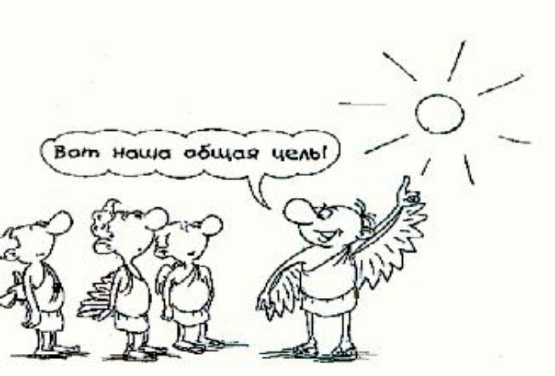 Цель:  Новые образовательные стандарты- основа достижения нового качества образования.Образовательная система школы - упорядоченная совокупность компонентов процессов обучения и воспитания, взаимодействие и интеграция которых обуславливает наличие у школы способности целенаправленно и эффективно содействовать формированию и развитию современной личности учащегося.Создание индивидуального облика школы - выявление оригинальности, особенности школы осуществляется на принципах объединения всего коллектива и постепенного включения его в увлеченную работу.Приоритетные направления работы школы:Совершенствование системы работы школы, направленной на сохранение и укрепление здоровья учащихся и привитие навыков здорового образа жизни.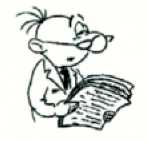 Обеспечение здоровьеформирующих и здоровьесохраняющих условий учебно-воспитательного процесса на основе использования инновационных образовательных технологий.Совершенствование и развитие воспитательной системы школы.Сохранение  и  расширение  сложившегося  воспитательного пространства, способствующего полному удовлетворению интересов и потребностей учащихсяв дополнительном образовании, обеспечение интересного досуга и возможности самоопределения и самореализации; сохранение и развитие традиций, способствующих воспитанию у школьников чувства гордости за свою школу, повышению ответственности за свои поступки и достижения в различных сферах деятельности, обеспечивающих высокую мотивационную  готовность участия в деятельности школы учащихся, родителей, педагогов.               Развитие системы поддержки талантливых детей.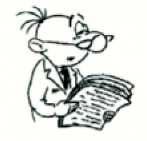    Создание условий для развития одаренных детей и общей среды для проявления и развития способностей каждого ребенка, стимулирования и выявления достижений одаренных детей.             Развитие учительского потенциала.    Работа по совершенствованию потенциала педагогов школы, увеличение доли педагогов, готовых позиционировать себя в профессиональном сообществе инновационного движения:  публикации,  открытые мероприятия, публичные выступления, конкурсы педагогического мастерства и др.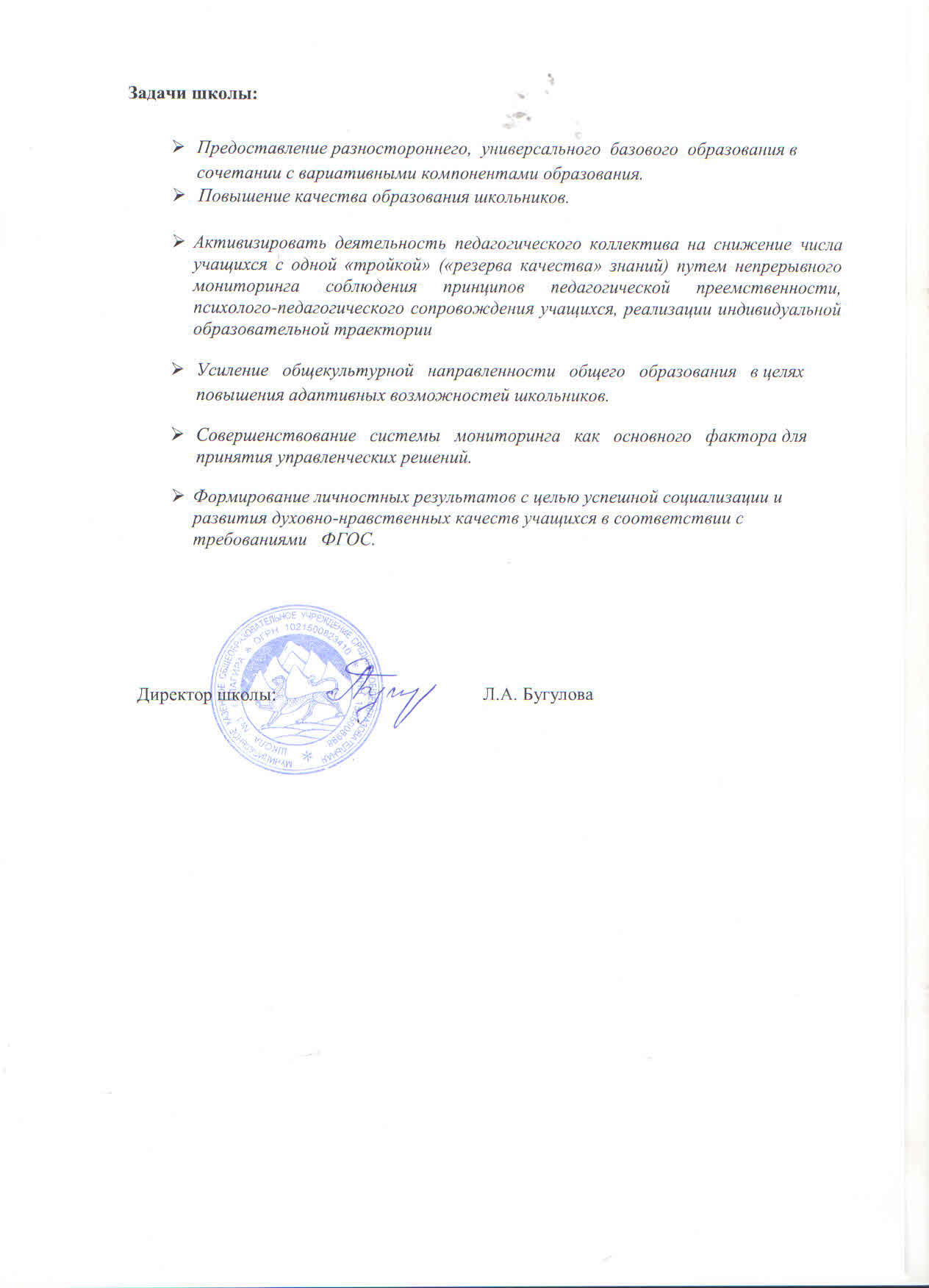 Показатели2014-2015 учебный год2014-2015 учебный год2014-2015 учебный год2014-2015 учебный год2014-2015 учебный год2014-2015 учебный год2015-2016 учебный год2015-2016 учебный год2015-2016 учебный год2015-2016 учебный год2015-2016 учебный год2015-2016 учебный годПоказателиНачальная школаНачальная школаОсновная школаОсновная школаСредняя школаСредняя школаНачальная школаНачальная школаОсновная школаОсновная школаСредняя школаСредняя школаПоказателиКол-во%Кол-во%Кол-во%Кол-во%Кол-во%Кол-во%Всего учащихся3591003371006410036310035210069100Всего выбыло30,810357,851,4113,157,2В другие СОШ30,892,723,151,4102,8В вечернюю школу10,323,110,357,2В Сузы11,6Учебный годАбсолютная успеваемостьАбсолютная успеваемостьАбсолютная успеваемостьКачественная успеваемостьКачественная успеваемостьКачественная успеваемостьПереведеныв следующий классУчебный год5-9-е классы10-11-е классы5-11-е классы5-9-е классы10-11-е классы5-11-е классыПереведеныв следующий класс2012-2013329(100%)75(100%)404(100%)84(26%)26(35)%110(27%)404(100%)2013-2014332(99%)64(100%)396(98,7%)74(22%)15(23%)89(22%)400(99,8%)2015-2016351(99,7%)69(100%)420(99,8%)91(26%)30(43%)121(29%)782(99,7%)Учебный годАбсолютная успеваемостьАбсолютная успеваемостьАбсолютная успеваемостьКачественная успеваемостьКачественная успеваемостьКачественная успеваемостьУчебный год1-4-е классы5-11-е классы1-11-е классы1-4-е классы5-11-е классы1-11-е классы2012-2013344(100%)404(100%)748(100%)122(35%)110(27%)232(31%)2013-2014359(100%)396(98,7%)755(99%)144(40%)89(22%)233(31%)2015-2016362(99,7%)420(99,8%)782(99,7%)137(38%)121(29%)258(33%)Класс, 2013-14 уч.год2013-2014 уч. год2013-2014 уч. год2014-2015 уч. год2014-2015 уч. год2015-2016 уч. год2015-2016 уч. годКлассный руководитель 2014-15 уч.годКласс, 2013-14 уч.годАбс.усп.Кач.усп.Абс.усп.Кач.усп.Абс.усп.Кач.усп.Классный руководитель 2014-15 уч.год2а36-100%27-75%Бацоева А.В.2б36-100%26-72%Зангиева И.В.2в20-95%4-20%Таутиева М.К3а30-100%15-50%29-100%15-52%Савлохова Л.А.3б27-100%10-37%26-100%14-54%Бацоева И.К.3в29-100%14-48%29-100%15-52%Савлаева А.В.4а31-100%23-74%28-100%21-75%28-100%18-64%Каркусова Ф.В.4б33-100%19-70%33-100%19-58%31-100%22-71%Караева З.И.4в31-100%13-42%31-100%19-61%32-100%16-50%Габуева Д.В.5а33-100%16-58%31-100%11-36%30-100%14-47%Семикян М.Р.5б31-100%17-58%32-100%13-41%27-100%12-44%Цидаева Р.С.5в33-100%18-61%32-100%15-47%26-100%10-39%Елоева К.Э.6а26-100%16-62%26-100%13-50%26-100%16-62%Хацаева В.Г.6б32-100%16-50%31-100%9-29%31-100%12-48%Чихтисова Р.Р.6в21-100%6-33%23-100%6-26%20-100%3-15%Икаева М.Б.7а27-100%5-30%26-100%4-15%25-100%4-16%СимоноваЭ.Д.7б29-100%11-48%28-100%7-25%27-100%9-33%Зангиева Ж.У.7в28-100%9-36%27-100%2-7%25-100%4-16%Кучиева М.Ч.8а22-92%5-29%24-100%5-21%22-100%6-27%Датиева М.К.8б21-100%5-29%21-100%3-14%18-100%3-17%Черчесова А.Г.8в20-100%6-35%23-100%9-39%23-100%7-30%Хамикоева М.Р.9а32-100%10-34%29-100%5-17%28-100%7-25%Тебетова З.Г.9б22-88%3-16%26-100%3-12%23-96%6-25%Цогоева А.В.10а46-100%3-7%45-100%6-13%17-100%3-18%Дарчиева Д.Г.10б29-100%6-21%28-100%6-21%21-100%9-43%Басиева М.Д.1156-100%11-20%38-100%11-29%31-100%20-65%Кесаева В.М.ПредметКлассКлассКлассКлассКлассКлассКлассКлассКлассКлассПредмет2а2б2в3а3б3в4а4б4вИтогоОсет.язык1124Рус.язык3141110Математика11114Англ.язык112Итого34124113120ПредметКлассКлассКлассКлассКлассКлассКлассКлассКлассКлассКлассКлассКлассКлассКлассКлассКлассПредмет5а5б5в6а6б6в7б7в8а8б8в9а9б10а10б11ИтогоОсет.яз.112Рус.яз.11114Матем.15111110История11Англ.яз11Геогр.112Физика1214Химия11Информатика11Итого352411211211000226Год обученияКоличество учащихсяУспеваемостьКачествоНеуспевающих2012/13344100%3502013/143591004002015/1636299,7381Класс, 2013-14 уч.год2013-2014 уч. год2013-2014 уч. год2014-2015 уч. год2014-2015 уч. год2015-2016 уч. год2015-2016 уч. годКлассный руководитель 2014-15 уч.годКласс, 2013-14 уч.годАбс.усп.Кач.усп.Абс.усп.Кач.усп.Абс.усп.Кач.усп.Классный руководитель 2014-15 уч.год2а36-100%27-75%Бацоева А.В.2б36-100%26-72%Зангиева И.В.2в20-95%4-20%Таутиева М.К3а30-100%15-50%29-100%15-52%Савлохова Л.А.3б27-100%10-37%26-100%14-54%Бацоева И.К.3в29-100%14-48%29-100%15-52%Савлаева А.В.4а31-100%23-74%28-100%21-75%28-100%18-64%Каркусова Ф.В.4б33-100%19-70%33-100%19-58%31-100%22-71%Караева З.И.4в31-100%13-42%31-100%19-61%32-100%16-50%Габуева Д.В.54.8%57.1%20102011201120122012201320132014Русский язык72%63%55,3%55,1%Литературное чтение76,9%71,3%82,7%73,8%Математика85,3%76,6%67,9%77,4%Окружающий мир80,3%83%78,8%80,7%Год Отличники %На «4» и «5»%С одной «3»%2013-20142610118442282014-2015207117432072015-201615412234205,5Класс Выполняло работуУспеваемость в декабре 2015г. (%)Успеваемость в мае 2016г. (%)ПовышениеПонижение2 «а»3797,3100+2,62 «б»3694,491,4-32 «в»1770,683,3+12,73 «а»2792,682,8-9,83 «б»2692,380,0-12,33 «в»2483,380,0-3,3Класс Выполняло работуКачество в декабре 2015г. (%)Качество в мае 2016г. (%)ПовышениеПонижение2 «а»3673,769,4-3,62 «б»3583,374,3-92 «в»1847,155,6+8,53 «а»2770,455,2-15,23 «б»2665,436,0-29,43 «в»2545,836,0-9,8Класс Выполняло работуУспеваемость в декабре 2015г. (%)Успеваемость в мае 2016г. (%)ПовышениеПонижение2 «а»3597100+32 «б»368394+112 «в»178895+73 «а»2889893 «б»269288-43 «в»268585Класс Выполняло работуКачество в декабре 2015г. (%)Качество в мае 2016г. (%)ПовышениеПонижение2 «а»3574100+262 «б»367883+52 «в»177184+133 «а»287146-253 «б»266260-23 «в»265854-4Класс Выполняло работуУспев-сть в декабре 2015г. (%)Выполня-ло работуУспеваемость в мае 2016г. (%)ПовышениеПонижение4 «а»2685,728100+14,34 «б»3196,73180,6-6,14 «в»25883275-1,3Класс Выполняло работуКачество в декабре 2015г. (%)Выполня-ло работуКачество в мае 2016г. (%)ПовышениеПонижение4 «а»2669,22890+20,84 «б»3180,63151,6-294 «в»25323225-7Класс Выполняло работуУспеваемость в декабре 2015г. (%)Выполняло работуУспеваемость в мае 2016г. (%)ПовышениеПонижение4 «а»2777,72896,4+18,74 «б»2989,63199+9,44 «в»30603269+9Класс Выполняло работуКачество в декабре 2015г. (%)Выполня-ло работуКачество в мае 2016г. (%)ПовышениеПонижение4 «а»2737,02882,1+45,14 «б»2965,53158-7,54 «в»30303241+11Класс Всего в классеПисало «5»«4»«3»«2»%Успев %Кач-ваСОУСр. баллУчитель 4 «а»2828318701007560,93,9Каркусова Ф.В.4 «б»31313719293,532,347,13,4Караева З.И.4 «в»32320421778,11234,72,9Габуева Д.В.Итого 919162947990,138,547,03,4100%100%6,6%31,8%51,6%9,8%Название мероприятияМесто проведенияУровень ФИ учащегося, классУровень достиженийФИ учителяДетский научно-исследовательский конкурс «Зонады фидан»ДДТрайонныйБаграев К.-3вБицоеваС.,Агнаев М.,ТебетовЗ.-1вГабуев Г.-3бАчеева А., Фардзинова М.-2бМагкееваН.,Льянов Д.-1бФардзинова А.-1а2 место2место2место1место3место3местоСавлаева А.В.Галаова М.М.Бацоева И.К.Зангиева И.В.Дзебоева М.О.Кцоева М.Т.Конкурс сочинений «Моя любимая профессия»Центр социализациирайонныйГогичаев А.-3аЧелохсаев Ч.-3в2место1местоСавлохова Л.А.Савлаева А.В.Конкурс детских презентаций «Моя будущая профессия»Центр социализациирайонныйЛазарова С. -3б2местоБацоева И.К.Неделя детской книгиЦРБрайонный«Сказка о потерянном времени» (инсцен-ние) -3аСавлохова Л.А.Праздники в городской библиотеке №1Библиотека №1районный 3б класс2б класс1а классБацоева И.К.Зангиева И.В.Кцоева М.Т.Праздник ко дню осетинского языкаМКОУ СОШ№3районныйГагиева Р.-1аБицоева С., Тогузов А.-1вКцоева М.Т.Галаова М.М. «Ирон аив дзырды дасныйад»МКОУ СОШ№3районныйАмрахов Г.-1аКцоева м.Т.Акция ко дню рождения К.Хетагуроварайонный1в классГалаова М.М.Экологический конкурс «Птичья столовая»заповедникрайонныйХестанов Ф. Дзугкоев А.2 место3 местоСавлаева А.В.Конкурс эссе и сочинений «Нартский эпос»Музейно-выставочный комплексрайонныйКисиева М.Челохсаев Ч.1 место2 местоСавлаева А.В.Творческий конкурс «Наши солнечные дни»РДКрайонный3 б классБацоева И.К.«Ступень в науку»РеспубликанскийФардзинов С. -7в3 местоСавлаева А.В.«По ступенькам науки в будущее» СОГПИреспубликанскийБицоева С.Агнаев М.Тебетов А.1 местоГалаова М.М.Творческий конкурс «Осетия в сердце моем»республиканскийГогаева А.-1бЧерчесов А.-3бФардзинова А.-1аГагиева Р.-1аДзебоева М.О.Бацоева И.К.Кцоева М.Т.Конкурс эссе в рамках реализации программы «Разговор о правильном питании"СО РИПКРОреспубликанскийДемурова Д. -3а1 местоСавлохова Л.А.Всероссийский творческий конкурс "Мастерилка"Чегемов А.-1аМарзоева Д.-1аБотоева А.-1аФардзинова А.-1аТуаева В.-1аДжерапов А.-3б2место1место2 местоКцоева М.Т.Бацоева И.К.Международная акция «Марш парков – 2016»заповедник1а класс3б классКцоева М.Т.Бацоева И.К.№ п/п                    ОбразованиеКоличество1Высшее82Средне-специальное4№ п/пКвалификацияКоличество1Высшая категория62Первая категория43Соответствие14Без категории1Класс По спискуПиса-ло«5»«4»«3»«2»% усп-мости% качестваСОУСр. баллУчитель 7 «А»25190121615,85,318,92.2Дарчиева Д.Г.7 «Б»27250071828.00.020,22.3Дарчиева Д.Г.7 «В»25180121516,75,619,22,2Дарчиева Д.Г.Итого 776202114921,03,219,52,2100%80,5%0,0%3,2%17,7%79,0%Класс По спискуПисало«5»«4»«3»«2»% усп-мости% качестваСОУСр. баллУчитель 8 «А»23192251047,421,134,12,8Тедеева Э.С.8 «Б»1815026753,313,329,52,7Цогоева А.В.8 «В»23202756704545,63,3Цогоева А.В.6454411162357,427,837.12,9Класс По спискуПиса-ло«5»«4»«3»«2»% усп-мости% качестваСОУСр. баллУчитель 8 «А»2220029955,010,028,92,6Черчесова А.Г.8 «Б»1814116657,114,333,12,8Черчесова А.Г.8 «В»2318174666,744,443,13,2Черчесова А.Г.Итого 6352210192159,623,135,02,9100%82,53,8%19,2%36,5%40,4%Класс По спискуПисало«5»«4»«3»«2»% усп-мости% качестваСОУСр. баллУчитель 9 «А»28251681060,028,036,52,9Бугулова Л.А9 «Б»2523141821,74,320,02,3Зангиева З.А.534817122841,716,728,62,6Предмет Всего Писало «5»«4»«3»«2»%успев-сти%кач-ваСОУСр.баллУчитель Химия 66010516,716,722,32,3Зангиева З.А.100%100%0,0%16,6%0,0%83,3%Биология 66010516,716,722,32,3Тогузова  С.Н.1001000,016,6%0,083,3%Предмет Всего Писало «5»«4»«3»«2»%успев-сти%кач-ваСОУСр.баллУчитель Русскийязык21200210866,010,030,02,7Кесаева. В.М.100%95,2%0,0%10%50%40%Обществозна-ние21200104670,050,043,43,2Дарчиева Д.Г.100%95,2%0,050%20%30%Класс Кол-во уч-сяВыпо-лняли работуОценки Оценки Оценки Оценки % успеваемости% качестваСОУСредний балл по классуУчитель Класс Кол-во уч-сяВыпо-лняли работу«5»«4»«3»«2»% успеваемости% качестваСОУСредний балл по классуУчитель 9 «А»28289136010078,669,64,1Зангиева Ж.У9 «Б»24245153195,883,365,94,0Едзаев А.Т.Всего 525214289198,180,867,94,1Уч. годКол-во участ-никовКоличество учащихся, получивших на экзаменеКоличество учащихся, получивших на экзаменеКоличество учащихся, получивших на экзаменеКоличество учащихся, получивших на экзамене% успев-сти%качества СОУСредний баллУч. годКол-во участ-ников«5»«4»«3»«2»% успев-сти%качества СОУСредний балл2013-20145610261201006560,53,82014-201574123230010059,558,53,62015-20165214289198,180,867,94,1Класс Кол-во уч-сяВыпо-лняли работуОценки Оценки Оценки Оценки % успеваемости% качестваСОУСредний балл по классуУчитель Класс Кол-во уч-сяВыпо-лняли работу«5»«4»«3»«2»% успеваемости% качестваСОУСредний балл по классуУчитель 9 А28285221010096,469,44,1БасиеваМ.Дз.9 Б24241185010079,259,73,8Гетоева Р.А.Всего 52526406010088,564,94,0Уч.годКол-во участ-никовКоличество учащихся, получивших на экзаменеКоличество учащихся, получивших на экзаменеКоличество учащихся, получивших на экзаменеКоличество учащихся, получивших на экзамене% успев-сти%качестваСОУСредняя оценкаУч.годКол-во участ-ников«5»«4»«3»«2»% успев-сти%качестваСОУСредняя оценка2013-20145623915010073,257,83,82014-20157433338010048,651,13,52015-2016526406010088,564,94,0№ФИОРусский  языкПервичный баллМатематика Первичный баллФизикаПервичный баллХимияПервичный баллИнформатикаБиологияПервичный баллИсторияПервичный баллАнглийский языкОбществозна-ниеПервичный баллГеографияЛитература1Атаева Мадина Каурбековна385102Бесаева Эльмира Черменовна5385235272123Бидеев Татаркан Георгиевич3304193173224Боциева Маргарита Фидаровна5355225283145Бутаев Артур Асланович432418272126Валиев Георгий Владимирович3284174214267Власенко Алексей Сергеевич5374194193248Галабаев Мурат Казбекович4354174274309Гоконаев Сослан Алексеевич5374193/1031710Годизова Милана Эдуардовна4325233132411Гурциев Азамат Альбертович5354193223/4212Джикаев Эрик Амиранович4334162742513Дзасохова Карина Тамерлановна5384202831614Дзоциев Георгий Артурович535418212Х15Дигоев Олег Аркадьевич42941921132016Дигоева Мадина Феликсовна4324213242717Икоева Мадина Хасановна43241931132418Караев Олег Таймуразович43341831632119Каргинов Чермен Русланович4343113162/1020Касаева Аида Валерьевна43441932432021Кортиева Алана Романовна4144822Кохан Сергей Геннадьевич3213172921023Найфонов Сослан Батразович43341831532224Тагаева Дана Тамерлановна5395245/6143025Хабалов Станислав Эрнстович33141931732226Царукаев Владимир Викторович4334163/931927Чельдиева Рухшана Рутеновна3324162102/628Черчесова Валерия Вадимовна53842053143029Бикошвили Диана Олеговна3163122112530Битарова Диана Алановна42831821031631Бутаев Сослан Анатольевич2124163142532Габолаев Владислав Влад-рович4324202112/433Гамаева Милана Олеговна5344173242934Гояева Азиза Отаровна3173123142835Дзапарова Диана Эльбрусовна4314202832136Дзитоев Алан Руланович4314164273/937Дзоблаева Кристина Ибрагимовна428313292438Дзугаева Алана Алановна43141931442939Дзукаева Карина Утаровна4284203162940Дудиева Диана Максимовна53641621231741Дудиева Лиана Максимовна53441843532342Кулаев Руслан Тимурович4334153212/043Купеев Сослан Альбертович32131031231644Мамиева Милена Сергеевна53641031332145Набиев Алан Акмалович4314184283/946Персаев Алан Элдариевич434522212/047Пухаев Артур Ахсарович43141542031948Толпарова Мадина Олеговна4304173112949Томаев Георгий Витальевич5374214232/650Фардзинова Диана Борисовна4274202842651Цагараев Туган Агубеевич4324192521252Чехоева Марина Юрьевна433417212428ИТОГО сдавали экзамен52524112231723317Итого сдали экзамен  ниже мин. балла10010714815СРЕДНИЙ БАЛЛ  по школе в 2016г.4,130,54,017,63,0143,8203,02,917,22,210,44,03,018,32,02,3СРЕДНИЙ БАЛЛ  по школе в 2015г.3,73,5-4-3,5--2,8--СРЕДНИЙ БАЛЛ по школе в 2014г.3,83,7-453,6443,1--СРЕДНИЙ БАЛЛ по району в 2016г.3,63.4СРЕДНИЙ БАЛЛ по РСО-Алания в 2016г.3,83,53,43,33,42,92,54,12,82,93,1русматфизхиминфбиоистангобщгеоглит№ФИОКоличество балловКоличество балловКоличество балловКоличество балловКоличество балловКоличество балловКоличество балловКоличество балловКоличество баллов№ФИОРусский языкМат-ка базаМат-ка профИнф-ка и ИКТХимияБиологияИсторияОбществоАнгл.яз1Габолаев Георгий 9182832Кертанов Георгий 8355472693Тигиева Анюта 9656878ПредметВсего сдавалиИзучали на проф. уровнеНиже мин. уровняОт мин. уровня до 60баллов61-80 баллов81-100 балловСредний баллРусский язык31190814970Математика(база)300712114,1Математика(проф)12281140,5Физика 10169Химия 101016350,6Информатика 10183Биология 151366342История 131339141,2Английский язык403151,3Обществознание 161647550,8Литература 201163,5ПредметВсего сдавалиИзучали на проф. уровнеНиже мин. уровняОт мин. уровня до 60баллов61-80 баллов81-100 балловСредний баллРусский язык31190814970Математика(база)300712114,1Математика(проф)12281140,5Физика 10169Химия 101016350,6Информатика 10183Биология 151366342История 131339141,2Английский язык403151,3Обществознание 161647550,8Литература 201163,5№ФИОРусский  языкМатематика (база)Математика (профиль)ФизикаХимияИнформатикаБиологияИсторияАнглийский языкОбществознаниеГеографияЛитератураНабрал баллов1Ансарова Алина Саббаддиевна86566722Асланова ДилбарЛочинкизиевна5543Багаева Милана Асланбековна71426214Бидеева Алина Георгиевна8653980715Бондарева Диана Вадимовна67548336Валиев Зелимхан Казбекович5433915317Габанов ХетагАрсенович76570598Габолаев Георгий Казбекович9182839Джиоева Диана Александровна88341695710Дзасохова Кристина Тамерлановна865603411Диамбеков Батрадз Анатольевич73572696612Закаева Дзерасса Александровна655635913Кайтукова Ирина Асланбековна494525014Кертанов Георгий Олегович83554726915Кокоев Сергей Бадриевич39318164516Корашвили Нино Гочаевна6241436364817Музаев Виктор Таймуразович554335418Муриев Вадим Амзорович493421419Пухаева Алана Ахсаровна915555720Сохиев Георгий Олегович72539465021Тигиева Анюта Викторовна965687822Томаева Милана Алановна59445324023Фардзинова Диана Тамерлановна534384224Фатцарова Дзерасса Казбековна6244521293125Ханаева Диана Таймуразовна7142722435426Ханаева Фатима Таймуразовна703404427Хосроева Алена Асланбековна713454428Цагараева Лаура Сергеевна86433346129Цахоева Алина Валерьевна724424430Цгоев Айрат Сергеевич714505031Чеджемова Зарина Ибрагимовна62330ИТОГО сдавали экзамен313012110115134162Итого сдали экзамен не ниже мин. балла3130101919104122Минимальный балл по предмету24327363640363222423732СРЕДНИЙ БАЛЛ  по школе в 2016г.704,1340,56950,6834241,251,350,863,5СРЕДНИЙ БАЛЛ  по школе в 2015г.55,93,736,846,353,342,333,820,544,54657СРЕДНИЙ БАЛЛ  по школе в 2014г.53,537,432,847,736,738,935,225,541,9СРЕДНИЙ БАЛЛ по школе в 2013г.65,962.665,480,54267,755,468,363,75771СРЕДНИЙ БАЛЛ по району в 2016г.59,43.838.241465538.339.755494144.8СРЕДНИЙ БАЛЛ по РСО-Алании в 2016г.613,842,943,44741,942,939,1634732.343,1СРЕДНИЙ БАЛЛ по РФ в 2016г.68,54,1446,3Рус.яМ.бМ.прФизХимИнфБиолИстАнглОбщГеогЛитПредмет и ФИО учителяБаллы и ФИ обучающегосяБаллы и ФИ обучающегосяБаллы и ФИ обучающегосяБаллы и ФИ обучающегосяБаллы и ФИ обучающегосяБаллы и ФИ обучающегосяБаллы и ФИ обучающегосяБаллы и ФИ обучающегосяБаллы и ФИ обучающегосяБаллы и ФИ обучающегосяБаллы и ФИ обучающегосяПредмет и ФИО учителя0 -10 11 -2021 -3031 -4041 -5051 -6061 -7071 -8081 -9091 -100итогорусский язык Кесаева В.М.1256Сохиев Георгий, Цгоев Айрат, Цахоева Алина, Ханаева Диана, Хосроева Алена, Габанов Хетаг, Багаева Милана, Диамбеков БатрадзДжиоева Диана, Ансарова Алина, Бидеева Алина, Дзасохова Кристина, Цагараева Лаура, Кертанов ГеоргийТигиева Анюта, Габолаев Георгий, Пухаева Алана31математика(база) Гозюмова З.Т.«3»-7«4»-12«5»-1130математика(проф) Гозюмова З.Т.21521 Диамбеков Батрадз1 Габолаев Георгий12Физика Тедеева Э.С.11Химия Загиева З.А.1141310Информатика Тигиев А.Т.1 Габолаев Георгий1Биология Ачеева А.Т.133512 Тигиева Анюта, Ансарова Алина15История Черчесова А.Г.12333113Английскийязык Чихтисова Р.Р.1111 Кертанов Георгий4Обществознание Черчесова А.Г.134341 Бидеева Алина16Литература Кесаева В.М.11 Бидеева Алина2итого057172115151483135ПредметКлассыКол-во участниковРезультатРезультатПредметКлассыКол-во участниковПобедителиПризерыАнглийский язык5-1128610Биология 6-112845География 5-102372История 5-111420ОБЖ8-11934Русская литература5-112965Математика 5-104269Обществознание 8-11630Химия 9-11Русский язык5-112666Физическая культура5-1126813Экология 6-101711Физика 7-91333Осетинский язык5-11954Осетинская литература5-111055Итого Итого 2746552ПредметКлассыКол-во участниковРезультатРезультатПредметКлассыКол-во участниковПобедителиПризерыАнглийский язык7-11131 (9 класс)Чихтисова Р.Р.Биология 7-11111 (10 класс)Тогузова С.Н.География 7-115История 7-111ОБЖ7-115Русская литература7-115Математика 7-113Обществознание 7-1151 (8 класс)Черчесова А.Г.Химия 8-11Русский язык7-1171 (7 класс)Зангиева Ж.У. 1 (11 класс)Кесаева В.М.Физическая культура7-1111 (11 класс)Техов Р.А.Экология 7-1121 (10класс)Тогузова С.Н.Физика 7-1162 (7 класс)Цогоева А.В.Осетинский язык7-1192 (8 класс)2 (9 класс)1 (11 класс)Датиева М.К.Кучиева М.Ч.Осетинская литература7-11101 (9 класс)Датиева М.К.Итого Итого 84411Предмет2015-20162015-20162015-20162014-20152014-20152014-2015Кол-во учас-ковПобедителиПризерыКол-во участниковПобедителиПризерыАнглийский язык131 (9 класс)Чихтисова Р.Р.31 (8 кл)1Биология 111 (10 класс)Тогузова С.Н.51 (11 кл)1География 531 (8 кл)2История 14ОБЖ5121Русская литература541 (8 кл)Математика 33Обществознание 51 (8 класс)Черчесова А.Г.31 (8 кл)2Химия 2Русский язык71 (7 класс)Зангиева Ж.У. 1 (11 класс)Кесаева В.М.41 (10 кл)3Физическая культура11 (11 класс)Техов Р.А.11 (10 кл)Экология 21 (10класс)Тогузова С.Н.0Физика 62 (7 класс)Цогоева А.В.1Осетинский язык92 (8 класс)2 (9 класс)1 (11 класс)Датиева М.К.Кучиева М.Ч.6Осетинская литература101 (9 класс)Датиева М.К.58441156710Учебный годКол-во участниковПобедители Призеры 2012-2013764162013-2014836202014-2015567102015-201684411Показатели2015-2016 учебный год2015-2016 учебный год2015-2016 учебный год2015-2016 учебный год2015-2016 учебный год2015-2016 учебный годПоказателиНачальная школаНачальная школаОсновная школаОсновная школаСредняя школаСредняя школаПоказателиКол-во%Кол-во%Кол-во%Всего учащихся36310035210069100Всего выбыло51,4113,157,2ПоказательПоказательКоличество%Классы (группы)-  всегоКлассы (группы)-  всего29-Обучающиеся - всегоОбучающиеся - всего807100в том числе:в том числе:занимающихся по базовым общеобразовательным программамзанимающихся по базовым общеобразовательным программам69691,6занимающихся по программам дополнительной (углубленной) подготовки занимающихся по программам дополнительной (углубленной) подготовки  58 (обучающиеся 10-11 классов – профильные группы)8,4занимающихся по специальным (коррекционным) образовательным программам (указать вид) занимающихся по специальным (коррекционным) образовательным программам (указать вид) Обучающиеся, получающие образование по формам очное807100Обучающиеся, получающие образование по формам очно-заочное (вечернее)Обучающиеся, получающие образование по формам заочноеОбучающиеся, получающие образование по формам семейноеОбучающиеся, получающие образование по формам экстернатВоспитанники детских домов, интернатовВоспитанники детских домов, интернатовДети-инвалидыДети-инвалиды111,4Дети группы рискаДети группы рискаСмена Классы (группы)Общее количество обучающихся в смене1 смена267172 смена390Населенный пунктКоличество учащихсяп. Рамоново9п. Красный Ход3№КлассПрофильПрофильные предметыКол-во уч-ся111Химико-биологическийХимия, биология13111Социально-гуманитарныйОбществознание, право, экономика18210аХимико-биологическийХимия, биология7310бСоциально-гуманитарныйРусский язык, обществознание21№ПредметФИООбразованиеСтажКатегория1ХимияЗангиева З.А.Высшее, СОГУ30Первая2БиологияАчеева А.Т.Высшее, СОГУ33Обществознание, правоЧерчесова А.Г.Высшее, СОГУ29Высшая4ЭкономикаТебетова З.Г.Высшее, СОГУ18Высшая6БиологияТогузова С.Н.Высшее, СОГУ28Высшая7Русский язакКесаева В.М.Высшее, СОГУ28Высшая8Обществознание, правоДарчиева Д.Г.Высшее, СОГУ18Первая№КлассНазвание курсаЧасыАвтор программы10-11«Программа подготовки к ЕГЭ по русскому языку»34 часаКесаева В.М. учитель русского языка и литературы высшей категории10-11«Программа подготовки к ЕГЭ по биологии»34 часаТогузова С.Н., учитель биологии высшей категории11Информатика и ИКТ34 часаТигиев А.Т., учитель информатики10-11Программа подготовки к ЕГЭ по обществознанию34 часаДарчиева Д.Г. и Черчесова А.Г. учителя истории первой и высшей категории10, 11Программа подготовки к ЕГЭ по химии34 часаЗангиева З.А., учитель химии первой категории11Физика34 часаТедеева Э.С. учитель физики высшей категорииКоличество/ процентКоличество/ процентвыпускниковвыпускников11 классов9 классовПродолжили обучение в вузе27 (87,9%)Продолжили обучение в 10 классе-29 (56%)Продолжили обучение в системе-17 (33%)СПОтехникумах43В др. школы3НетрудоустроенныенетнетИтого31 (100%)52 (100%)Вопросы2014-2015 учебный год2014-2015 учебный год2015-2016 учебный год2015-2016 учебный годВопросыНачальнаяОсновнаяНачальнаяОсновная1.Кол-во учащихся в школе3724253634212.Кол-во работников школы143814393.Количество учащихся на одного педагога24,610,925,610,64.Кол-во учителей на одного члена АУП2,36,32,36,55.Кол-во учащихся на одного технического служащего6.Количественное соотношение мужчин и женщин, в % от общего числа педагогов.11%11%7.Кол-во педагогов, имеющих высший разряд, в % от общего числа работников.6%29%6%28%8.Кол-во педагогов, закончивших курсы повышения квалификации9710129.Кол-во учителей, имеющих ученую степень и занимающихся в аспирантуре, докторантуре010110.Кол-во учителей со средним специальным образованием, в % от общего числа8%6%8%6%11.Кол-во учителей без высшего педагогического образования, в % от общего числа8%13%8%13%12.Кол-во учителей, владеющих ИКТ1438143913.Кол-во молодых специалистов со стажем до 5 лет252514.Кол-во учителей пенсионного возраста, в % от общего числа работающих учителей2%17%219%15.Средний возраст учителей41434344Должность Ф.И.О. (полностью)Образование, специальность по диплому, общий педагогический  стаж Стаж административной работыСтаж административной работыКвалификационная категория по административной  работеДолжность Ф.И.О. (полностью)Образование, специальность по диплому, общий педагогический  стаж общий в данном учрежденииКвалификационная категория по административной  работеДиректор БугуловаЛюдмила АркадиевнаВысшеехимия36 лет2525Высшая Заместитель директора по УВРГозюмоваЗалинаТемрболатовнаВысшеематематика 36лет22 22ВысшаяЗаместитель директора по УВРСокаева Фатима ЗаурбековнаВысшееосетинская филология28 лет2222ВысшаяЗаместитель директора по ВРТедеева Элина СолтановнаВысшеефизика27 лет1616ВысшаяГод Ф.И.О.Занимаемая должностьНаименование конкурсаРайон, город, крайРезультат 2010Бугулова Людмила АркадиевнаДиректорВсероссийский конкурс «Директор школы – 2010»МоскваУчастник2010Чихтисова Роксана РуслановнаУчитель английского языкаРеспубликанский конкурс молодых учителей «Дебют»РСО-АланияПризер2010Едзаев Артур ТамбиевичУчитель русского языка Республиканский конкурс «Учитель года»РСО-АланияПризер2010Кцоева Марина ТуганбековнаУчитель начальных классовРеспубликанский конкурс имени Героя Социалистического труда Н. А. ЦаликовойРСО-АланияПобедитель2010Хабаева Залина ЧерменовнаУчитель осетинского языкаРеспубликанский конкурс «Лучший кабинет осетинского языка»РСО-АланияПобедитель2010Басиева Мадина ДзашарбековнаУчитель математикиРеспубликанский открытый профессиональный конкурс педагогов РСО-АланияУчастник2011Тогузова Светлана НиколаевнаУчитель биологииКонкурс на соискание премии президента РФРСО-АланияПобедитель2011Сокаева Фатима ЗаурбековнаЗам. директора по УВРРайонный конкурс методических службАлагирский районПризер 2012Тогузова Светлана НиколаевнаУчитель биологииВсероссийский фестиваль педагогических идей «Открытый урок»Конкурс «Презентация к уроку»МоскваПобедитель2012Тогузова Светлана НиколаевнаУчитель биологииКонкурс на соискание премии президента РФРСО-АланияПобедитель2012Чихтисова Роксана РуслановнаУчитель английского языкаКонкурс на соискание премии президента РФРСО-АланияПобедитель2015Чихтисова Роксана РуслановнаУчитель английского языкаРеспубликанский конкурс «Любимый учитель» Победитель 2012Габуева Диана ВладимировнаУчитель начальных классовРеспубликанский конкурс «Педагогический дебют»РСО-АланияЛауреат2013 Таболова Ольга МихайловнаУчитель музыкиКонкурс на соискание премии президента РФРСО-АланияПризер 2013Пагиева МадинаТельмоновнаУчитель осетинского языка и лит-рыРеспубликанский конкурс «Лучший учитель осетинского языка»РСО-АланияПризер 2013Тигиев Артур ТаймуразовичУчитель информатикиРеспубликанский конкурс «Педагогический дебют»РСО-АланияЛауреат  2013Зангиева Ирина ВладиславовнаУчитель начальных классовКонкурс на соискание премии президента РФРСО-АланияУчастник 2014Датиева Марина КазбековнаУчитель осетинского языка и лит-рыРеспубликанский конкурс «Мастер осетинской словесности»РСО-АланияПризер 2016Мзокова Карина ЭльбрусовнаУчитель информатикиРеспубликанский конкурс «Педагогический дебют»РСО-АланияЛауреат  № п/пДата проведенияОбщее№ п/пНазвание мероприятияДата проведенияколичество участников1Районный семинар учителей ОБЖ19.10.3015252Районный семинар учителей русского языка и литературы «Современный урок литературы»21.10.2015г.153Районный семинар учителей осетинского языка и литературы «Урок осетинского языка в соответствии с требованиями ФГОС ООО»27.10.2015г.274Районный семинар учителей истории «Новые технологии на уроках истории»25.02.2016г.11Мастер-классы педагогов школы на базе других учрежденийМастер-классы педагогов школы на базе других учрежденийМастер-классы педагогов школы на базе других учрежденийМастер-классы педагогов школы на базе других учрежденийМастер-классы педагогов школы на базе других учреждений№ п/пНазвание мероприятияДата проведенияКоличество выступающих педагогов школыКоличество выступающих педагогов школы1 Мастер-класс в 6 классе  по  осетинскому  языку на тему «Миногон-афæлгæст рацыд  æрмæгыл «Балц  миногоны  бæстæмæ»   в с. Майрамадаг21.10.2013г11№Цель диагностического исследования5 - 9 классы1Изучение процесса адаптации учащихся 5-х классов к условиям обучения в среднем звене.842Социометрия. Исследование межличностных отношений в классных коллективах (по запросу)984Изучение профессиональных интересов и склонностей в рамках профориентационной работы в 9-х классах565Диагностика личностных особенностей детей «группы риска» и состоящих на ПДН.46Диагностика готовности к школьному обучению 109?ВсегоКатегории обратившихся (количество)Категории обратившихся (количество)Категории обратившихся (количество)Категории обратившихся (количество)Всегоадминистрацияпедагогиродителидети7212535Диагностические исследования, проведенные в течение учебного годаКоличествоИзучение психологической составляющей состояния учебно-воспитательного процесса в 10-х классах в рамках классно-обобщающего контроля (адаптация к условиям обучения в старшем звене)41Наименование объектаКол-во местПлощадьКоличество единиц ценного оборудованияСтоловая 6066,4 м208Актовый зал70324,8 м203Библиотека 1037,8 м201Кабинет физики3265 м203Кабинет химии3256 м204Кабинет биологии3266 м203Кабинет географии3250 м203Кабинет информатики3264 м215Кабинет информатики3267 м214Кабинет информатики3268 м216Кабинет истории3249 м202Кабинет начальных классов3249 м211Кабинет математики3248 м202Кабинет русского языка3250 м203и другие объектыНаименование показателя Фактическое значениеНаличие в образовательном учреждении подключения к сети  Internet, Мбит/сек4Количество Internet-серверов1Наличие локальных сетей в ОУдаКоличество терминалов, с доступом к сети Internet-60Количество единиц вычислительной техники (компьютеров)-всего-из них используются в образовательном процессе108Количество классов, оборудованных мулитимедиапроекторами25Количество интерактивных  комплектов с мобильными классами2Другие показателиНаименование показателя Фактическое значениеКнижный фонд14300Доля учебников (%)  в библиотечном фонде50%Обеспеченность учебниками  (%)100 %Доля методических пособий (%) в библиотечном фонде, в т.ч. не старше 5 лет1,4%Количество подписных изданий7Наименование показателя Фактическое значениеНаличие медицинского кабинета1Оснащенность (единицы ценного оборудовании)0Реквизиты лицензии на медицинскую деятельность ЛО-15-01-000068 от 02.09.2009г.Профессиональное и профилактическое медицинское обслуживаниеведетсяНегативные тенденцииПричины негативных тенденцийЧто необходимо сделать для преодоления негативных тенденций?Разный «вклад» педагогов в общую «копилку» педагогических наработокЛичностные особенности педагогов, особенности взглядов на организацию работы, в т.ч. временные рамкиСтимулирование педагогов посредством дифференциации заработной платы,Стимулирование педагогов за результат деятельности, моральное стимулирование«Расслоение» педагогических кадров по квалификационным навыкам, методическим умениям. Наличие в уроках фактических ошибокРазные «стартовые» возможности педагоговОсознание необходимости
систематического
повышения квалификации
педагогами, шире
применять на практике
взаимопосещение уроков
коллегами с последующим
обязательным анализом
уроковНежелание педагогов применять новые подходы к организации образовательного процесса. Неприятие новизны, заложенной в новых стандартах«Консерватизм» взглядов педагогов, непонимание и неумение организовать и внедрить на практике новые формы организации образовательного процессаРазъясняющая работа с педагогами,систематическая работа с документами стандарта, повышение квалификации педагогов, в т.ч. внутришкольное и корпоративное.Недостаточность внедрения новых форм, в т.ч использование техно-логической  карты урока